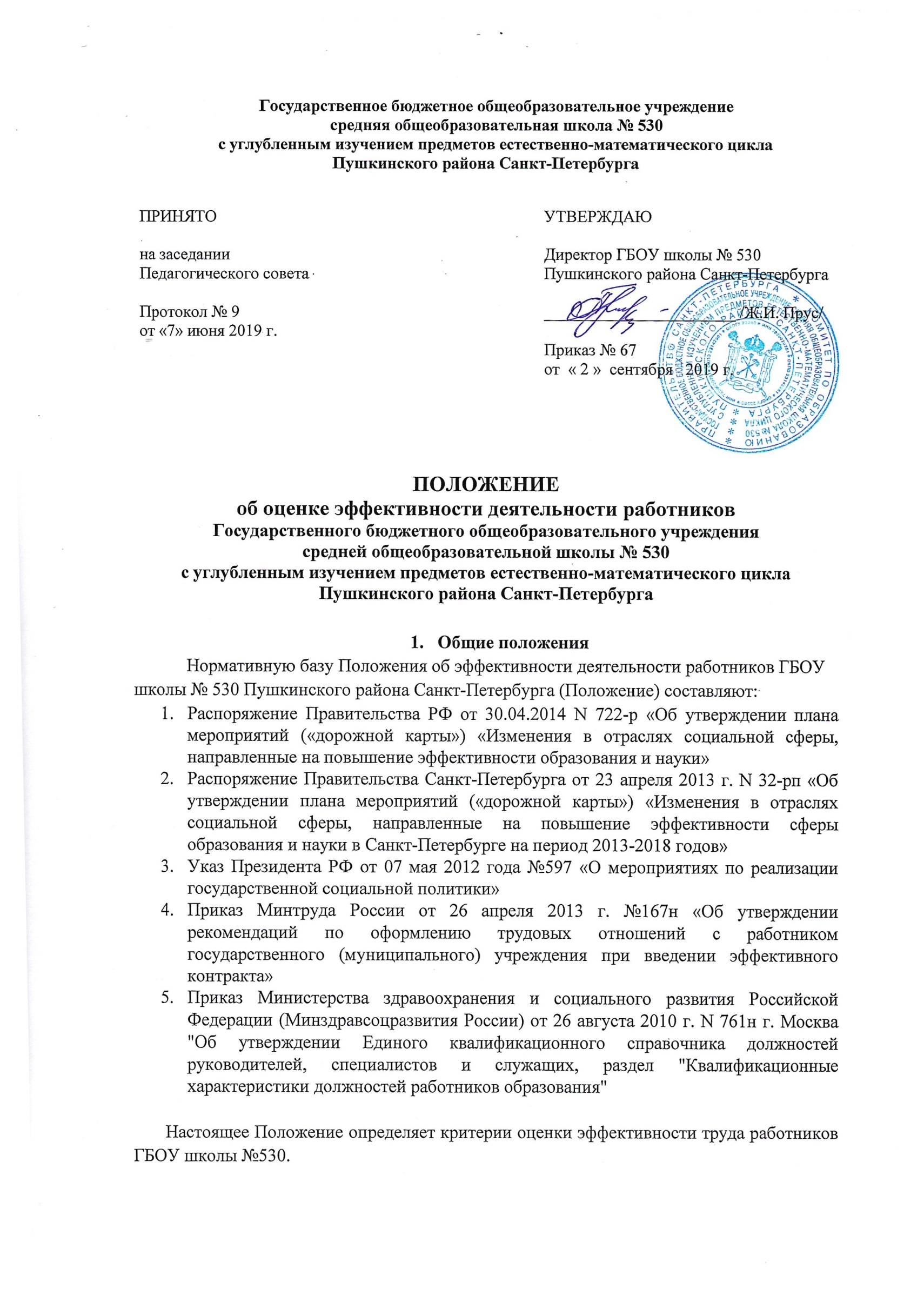 	Основным критерием, влияющим на размер надбавок за высокие результаты и качество выполняемых работ, является достижение пороговых значений критериев оценки показателей эффективности деятельности учреждения.	Цель оценки показателей эффективности деятельности работников – обеспечение зависимости оплаты труда результатов их деятельности путем объективного оценивания результатов и осуществления на их основе материального стимулирования за счет соответствующих выплат из стимулирующей части фонда оплаты труда образовательного учреждения.	Задачи оценки эффективности деятельности работников:создание единой системы диагностики и контроля качества образования;проведение самооценки собственных результатов профессиональной и общественно-социальной деятельности;определение результативности образовательного процесса, эффективности программ, их соответствия нормам и требованиям ФГОС, оценка реализации инноваций в ОУ;повышение материальной заинтересованности работников в повышении качества деятельности.	Данное Положение ориентировано на выявление персональных качеств личности работников, способствующих успешности обучающихся и направлено на повышение качества обучения и воспитания в условиях реализации программы развития учреждения.Основания и порядок проведения оценки результативности деятельности работников2.1. Размеры, порядок и условия установления материального стимулирования определяются Положением о системе оплаты труда работников ГБОУ школы № 530 Пушкинского района Санкт-Петербурга, Положением о порядке установлении компенсационных, стимулирующих и иных выплат для работников ГБОУ школы № 530 Пушкинского района Санкт-Петербурга, Коллективным договором, локальными актами образовательного учреждения.2.2. Основное назначение стимулирующих выплат - дифференциация оплаты труда работника в зависимости от его качества, мотивации на позитивный (продуктивный) результат деятельности, ориентированный на долгосрочный инновационный режим.2.3. Положение распространяется на следующие категории работников: заместитель директора по учебно-воспитательной работе,заместитель директора по воспитательной работе,заместитель директора по административно-хозяйственной части,заведующий библиотекой,заведующий музеем, учитель,преподаватель – организатор основ безопасности жизнедеятельности,воспитатель группы продленного дня,педагог-организатор,социальный педагог,педагог-психолог,документовед,художник,администратор,секретарь учебной части,секретарь руководителя,гардеробщик,уборщик служебных помещений,уборщик территории,рабочий КОРЗ,заведующий ОДОД,педагог дополнительного образования,концертмейстер,педагог-организатор ОДОД,юрисконсульт,контрактный управляющий.2.4. Оценка эффективности деятельности работников осуществляется с помощью контрольной карты качества выполнения должностных обязанностей (далее – контрольная карта).2.5. Контрольная карта заполняется работником самостоятельно в соответствии с логикой отражения результатов его профессиональной деятельности, на основе утвержденных настоящим Положением критериев и содержит самооценку его труда.  Ответственность за предоставление достоверной информации педагогами и прочими работниками возлагается на руководителей методических объединений (МО), руководителей структурных подразделений.2.6. Для проведения объективной оценки деятельности педагогических и прочих работников в образовательном учреждении создается Комиссия, состоящая из представителей администрации учреждения, первичной профсоюзной организации, руководителей МО, руководителей структурных подразделений. Председатель комиссии выбирается большинством голосов на первом заседании комиссии.2.7. Комиссия действует на основании Положения, принятого Педагогическим советом и утвержденного руководителем учреждения.2.8. Председатель Комиссии несет персональную ответственность за работу Комиссии, грамотное и своевременное оформление документации.2.9. Результаты работы Комиссии оформляются протоколами.  Решения  Комиссии принимаются на основе открытого голосования путем подсчета простого большинства голосов.2.10.  Определяются следующие отчетные периоды: • с 01 июля по 31 декабря (далее – первое полугодие);• с 01 января по  30 июня (далее – второе полугодие).2.11. В течение двух недель до 25 июня (не включительно) для отчетного периода за первое полугодие и до 25 декабря (не включительно) для отчетного периода за второе полугодие педагогические и прочие работники обязаны лично передать работодателю в Комиссию заполненные контрольные карты для рассмотрения вопроса о назначении им стимулирующих выплат.2.12. Неподача работником без уважительных причин работодателю заполненной контрольной карты в установленные для этого пунктом 2.11. сроки является дисциплинарным проступком,  в связи с чем  по решению работодателя работник может быть привлечен к дисциплинарной ответственности.2.13. Комиссия в установленные сроки проводит на основе данных контрольной карты экспертную оценку деятельности работника за отчетный период в соответствии с критериями данного Положения. 2.14. Результаты экспертной оценки оформляются Комиссией в контрольной карте результативности деятельности работника за отчетный период. Результаты оформляются в баллах за каждый показатель эффективности и переводятся в %.2.15. Контрольная карта, завершается итоговым баллом работника, переводится в %, подписывается членом Комиссии, доводится для ознакомления под роспись работнику и утверждается приказом руководителя ОУ.2.16. Максимальный совокупный балл:заместитель директора по учебно-воспитательной работе – 95,заместитель директора по воспитательной работе - 130,заместитель директора по административно-хозяйственной части - 66,заведующий библиотекой - 75,заведующий музеем - 81, учитель – 176,преподаватель – организатор основ безопасности жизнедеятельности - 65,воспитатель группы продленного дня - 75,педагог-организатор - 130,социальный педагог - 42,педагог-психолог –75,документовед -16, художник – 16,администратор - 25,секретарь учебной части - 16,секретарь руководителя - 32гардеробщик - 12,уборщик служебных помещений - 16,уборщик территории - 18,рабочий КОРЗ - 18,заведующий ОДОД - 260,педагог дополнительного образования - 60,концертмейстер - 60,педагог-организатор ОДОД - 60,юрисконсульт – 25,контрактный управляющий - 512.18. При внутреннем совмещении баллы суммируются и переводятся в % прямо пропорционально нагрузке.2.19. В случае несогласия работника с суммой итоговых баллов, работник имеет право в течение трех дней обратиться с письменным заявлением в Комиссию, аргументировано изложив свою позицию.2.20. Комиссия обязана в течение трех дней рассмотреть заявление работника и дать письменное или устное разъяснение.2.21. В случае несогласия с разъяснением Комиссии, работник имеет право обратиться в комиссию по трудовым спорам ОУ или в суд.Работа с контрольными картами оценки эффективности деятельности работника3.1. На основании протокола заседания комиссии принимается решение об установлении размера стимулирующих выплат работникам ОУ.3.2. Экспертная оценка эффективности деятельности работника поводится по каждому из критериев (в соответствии с нормативами оценки), представленному в контрольной карте на основании самооценки педагогических работников и оценки качества труда прочих работников. Расчет производится в процентном соотношении (%) от суммы набранных баллов.1. Против каждой строчки, где указаны критерии эффективности необходимо поставить количество баллов в соответствии с предложенным коэффициентом.2. Баллы работника переводятся в проценты (%р) по следующей формуле:%р = (Бр х 100%) : МкбБр – баллы работникаМкб – максимальное количество баллов3. Проценты суммируются (С%).4. Определяется цена одного процента (Ц1%) по следующей формуле:Ц1% = Сф : С%Сф – сумма фонда надбавок и доплатС% - сумма всех процентов работниковЦ1% - цена одного процента5. Эффективность деятельности работника определяется по формуле (Э):Э = %р х Ц1%Уровень эффективности деятельности работника определяется исходя из следующей градации:КОМПЛЕКС ПОКАЗАТЕЛЕЙ ОЦЕНКИ ЭФФЕКТИВНОСТИ ТРУДА Контрольная карта оценки эффективности деятельности рабочего КОРЗ MAX – 18 балловИТОГО:                                                    Ознакомлен: ______________________         Подпись:Контрольная карта оценки эффективности деятельности уборщика служебных помещенийMAX – 16 балловИТОГО:                                               Ознакомлен: ______________________         Подпись:Контрольная карта оценки эффективности деятельности уборщика территорииMAX – 18 балловИТОГО:                                     Ознакомлен: ______________________         Подпись:Контрольная карта оценки эффективности деятельности гардеробщикаMAX – 12 балловИТОГО:                                     Ознакомлен: ______________________         Подпись:Контрольная карта оценки эффективности деятельности документоведаMAX – 16 балловИТОГО:                              Ознакомлен: ______________________         Подпись:Контрольная карта оценки эффективности деятельности секретаря учебной частиMAX – 16 балловИТОГО:                                Ознакомлен: ______________________         Подпись:Контрольная карта оценки эффективности деятельности секретаря руководителяMAX – 32 баллаИТОГО:                    Ознакомлен: ______________________         Подпись: Контрольная карта оценки эффективности деятельности художникаMAX – 16 балловИТОГО:                         Ознакомлен: ______________________         Подпись:КОНТРОЛЬНАЯ КАРТА ОЦЕНКИ ЭФФЕКТИВНОСТИ ДЕЯТЕЛЬНОСТИ УЧИТЕЛЯMAX – 176 баллов                                         ИТОГО:                                                                                             Ознакомлен: ______________________                             Подпись:КОНТРОЛЬНАЯ КАРТА ОЦЕНКИ ЭФФЕКТИВНОСТИ ДЕЯТЕЛЬНОСТИЗАМЕСТИТЕЛЯ ДИРЕКТОРА ПО УЧЕБНО-ВОСПИТАТЕЛЬНОЙ РАБОТЕ  MAX – 95 балловИТОГО:                                                                                                        Ознакомлен: ______________________                             Подпись:	КОНТРОЛЬНАЯ КАРТА ОЦЕНКИ ЭФФЕКТИВНОСТИ ДЕЯТЕЛЬНОСТИ ЗАМЕСТИТЕЛЯ ДИРЕКТОРА ПО ВОСПИТАТЕЛЬНОЙ РАБОТЕMAX – 130 балловИТОГО:                                                                                          Ознакомлен: ______________________                             Подпись:КОНТРОЛЬНАЯ КАРТА ОЦЕНКИ ЭФФЕКТИВНОСТИ ДЕЯТЕЛЬНОСТИ ЗАМЕСТИТЕЛЯ ДИРЕКТОРА ПО АДМИНИСТРАТИВНО-ХОЗЯЙСТВЕННОЙ ЧАСТИMAX – 66  балловИТОГО:                                                                                        Ознакомлен: ______________________                             Подпись:КОНТРОЛЬНАЯ КАРТА ОЦЕНКИ ЭФФЕКТИВНОСТИ ДЕЯТЕЛЬНОСТИ АДМИНИСТРАТОРАMAX – 25  балловИТОГО:                                                                                                         Ознакомлен: ______________________                             Подпись:КОНТРОЛЬНАЯ КАРТА ОЦЕНКИ ЭФФЕКТИВНОСТИ ДЕЯТЕЛЬНОСТИ ЮРИСКОНСУЛЬТАMAX – 25  балловИТОГО:                                                                                                                          Ознакомлен: ______________________                             Подпись:КОНТРОЛЬНАЯ КАРТА ОЦЕНКИ ЭФФЕКТИВНОСТИ ДЕЯТЕЛЬНОСТИ СОЦИАЛЬНОГО ПЕДАГОГАMAX – 42  баллаИТОГО:                                                                                                Ознакомлен: ______________________                             Подпись:КОНРОЛЬНАЯ КАРТА ОЦЕНКИ ЭФФЕКТИВНОСТИ ДЕЯТЕЛЬНОСТИ ПЕДАГОГА-ПСИХОЛОГАMAX – 75  баллаИТОГО:                                                                                                                    Ознакомлен: ______________________                             Подпись:КОНРОЛЬНАЯ КАРТА ОЦЕНКИ ЭФФЕКТИВНОСТИ ДЕЯТЕЛЬНОСТИ ПРЕПОДАВАТЕЛЯ-ОРГАНИЗАТОРА ОБЖMAX – 65  балловИТОГО:                                                                                                            Ознакомлен: ______________________                             Подпись:КОНРОЛЬНАЯ КАРТА ОЦЕНКИ эффективности работы педагога-организатораMAX – 130  балловИТОГО:                                                                                Ознакомлен: ______________________                             Подпись:КОНТРОЛЬНАЯ КАРТА ОЦЕНКИ ЭФФЕКТИВНОСТИ ДЕЯТЕЛЬНОСТИ 		ЗАВЕДУЮЩЕГО ОТДЕЛЕНИЕМ ДОПОЛНИТЕЛЬНОГО ОБРАЗОВАНИЯ ДЕТЕЙ (ОДОД)MAX – 260  балловИТОГО:                                                                     Ознакомлен: ______________________                             Подпись:КОНТРОЛЬНАЯ КАРТА ОЦЕНКИ ЭФФЕКТИВНОСТИ ДЕЯТЕЛЬНОСТИ ПЕДАГОГА ДОПОЛНИТЕЛЬНОГО ОБРАЗОВАНИЯ ДЕТЕЙ, ПЕДАГОГА-ОРГАНИЗАТОРА ДОПОЛНИТЕЛЬНОГО ОБРАЗОВАНЕИЯ, КОНЦЕРТМЕЙСТЕРАMAX – 60 баллов                                         ИТОГО:                                                                                                          Ознакомлен: ______________________                             Подпись:КОНТРОЛЬНАЯ КАРТА ОЦЕНКИ ЭФФЕКТИВНОСТИ ДЕЯТЕЛЬНОСТИ ВОСПИТАТЕЛЕЙ ГРУПП ПРОДЛЕННОГО ДНЯ MAX – 75  баллаИТОГО:                                                                                Ознакомлен: ______________________                             Подпись:КОНТРОЛЬНАЯ КАРТА ОЦЕНКИ ЭФФЕКТИВНОСТИ ДЕЯТЕЛЬНОСТИ ЗАВЕДУЮЩЕГО МУЗЕЕМMAX – 81  баллИТОГО:                                                                                             Ознакомлен: ______________________                             Подпись:КОНТРОЛЬНАЯ КАРТА ОЦЕНКИ ЭФФЕКТИВНОСТИ ДЕЯТЕЛЬНОСТИ ЗАВЕДУЮЩЕГО БИБЛИОТЕКОЙMAX – 75  балловИТОГО:           Ознакомлен: ______________________                             Подпись:КОНТРОЛЬНАЯ КАРТА ОЦЕНКИ ЭФФЕКТИВНОСТИ ДЕЯТЕЛЬНОСТИ КОНТРАКТНОГО УПРАВЛЯЮЩЕГОMAX – 51  баллИТОГО:                                                                                 Ознакомлен: ______________________                             Подпись:4. Заключительные положения4.1. Настоящее Положение распространяется на всех работников учреждения и действует до принятия нового.4.2. Изменения и дополнения в контрольную карту эффективности деятельности работника вносятся решением комиссии по назначению выплат стимулирующего характера работникам и утверждаются приказом директора ГБОУ школы № 530 Пушкинского района Санкт-Петербурга.170% - 100%Высокий уровень эффективности256% - 69%Выше среднего уровня345% - 55%Средний уровень420% - 44%Низкий уровень5До 19%Критический уровень№Наименование критерияБаллыИндивидуальный баллКонтроль баллов1.Своевременное и качественное выполнение должностных обязанностей0 –ниже нормы1 - норма2 –выше нормы2.Соблюдение техники безопасности и пожарной безопасности0 –ниже нормы1 - норма2 –выше нормы3.Выполнение разовых, особо важных, сложных работ, поручений, не предусмотренных должностными обязанностями 0 –ниже нормы1 - норма2 –выше нормы4.Оперативность и качество выполнения заявок по устранению технических неполадок, ремонтных работ0 –ниже нормы1 - норма2 –выше нормы5.Обеспечение в рабочем состоянии внутреннего водопроводаБесперебойное обеспечение работоспособного состояния систем и конструкций здания0 –ниже нормы1 - норма2 –выше нормы6.Соблюдение этики по отношению к сотрудникам школы, родителям, учащимся0 –ниже нормы1 - норма2 –выше нормы7Совмещение обязанностей (помощь в косметическом ремонте школы, ПОКОС ТРАВЫ) Участие в подготовке школы к новому учебному году, выполнении косметического ремонта 0 –ниже нормы1 - норма2 –выше нормы8Соблюдение правил внутреннего трудового распорядка0 –ниже нормы1 - норма2 –выше нормы9Своевременное выполнение сезонных работ (очистка кровли от сосулек, снега; покос  прилегающей территории)0 –ниже нормы1 - норма2 –выше нормыВсего:№Наименование критерияБаллыИндивидуальныйбаллКонтроль баллов1.Своевременное и качественное исполнение должностных обязанностей; Санитарно-гигиеническое состояние вверенного участка0 –ниже нормы1 - норма2 –выше нормы2Отсутствие нарушений трудовой дисциплины; отсутствие обоснованных жалоб со стороны участников образовательного процесса0 –ниже нормы1 - норма2 –выше нормы3Соблюдение правил техники безопасности и пожарной безопасности0 –ниже нормы1 - норма2 –выше нормы4Участие в подготовке школы к новому учебному году (косметический ремонт помещений) 0 –ниже нормы1 - норма2 –выше нормы5Соблюдение этики по отношению к сотрудникам школы, родителям, учащимся0 –ниже нормы1 - норма2 –выше нормы6Выполнение разовых, особо важных, сложных работ, поручений, не предусмотренных должностными обязанностями0 –ниже нормы1 - норма2 –выше нормы7Исполнение должностных обязанностей во время отсутствия основного работника (при наличии вакансии)0 –ниже нормы1 - норма2 –выше нормы8  В каникулярное время проведение  генеральных уборок школы  0 –ниже нормы1 - норма2 –выше нормыВсего:№Наименование критерияБаллыИндивидуальный баллКонтроль баллов1.Своевременное и качественное исполнение должностных обязанностей; Санитарное состояние пришкольной территории; уборочного инвентаря и оборудования;0 –ниже нормы1 - норма2 –выше нормы2Отсутствие нарушений трудовой дисциплины; отсутствие обоснованных жалоб со стороны участников образовательного процесса0 –ниже нормы1 - норма2 –выше нормы3Соблюдение правил техники безопасности 0 –ниже нормы1 - норма2 –выше нормы4Участие в подготовке школы к новому учебному году (покраска ограждения, покраска цоколя здания, уход за клумбами) 0 –ниже нормы1 - норма2 –выше нормы5Соблюдение этики по отношению к сотрудникам школы, родителям, учащимся0 –ниже нормы1 - норма2 –выше нормы6Интенсивность и качество работы в связи с изменениями погодных условий (листопад, снегопад)0 –ниже нормы1 - норма2 –выше нормы7Выполнение разовых, особо важных, сложных работ, поручений, не предусмотренных должностными обязанностями0 –ниже нормы1 - норма2 –выше нормы8Своевременное исполнение сезонных работ: покос территории (весенне-летний период);   очистка территории от снега, наледи  (осенне- зимний период)0 –ниже нормы1 - норма2 –выше нормы9Исполнение должностных обязанностей во время отсутствия основного работника (при наличии вакансии)0 –ниже нормы1 - норма2 –выше нормыВсего:№Наименование критерияБаллыИндивидуальный баллКонтроль баллов1.Строгое соблюдение должностных обязанностей;0 –ниже нормы1 - норма2 –выше нормы2Отсутствие нарушений трудовой дисциплины; отсутствие обоснованных жалоб со стороны участников образовательного процесса0 –ниже нормы1 - норма2 –выше нормы3Соблюдение правил техники безопасности и пожарной безопасности0 –ниже нормы1 - норма2 –выше нормы4Соблюдение этики по отношению к сотрудникам школы, родителям, учащимся0 –ниже нормы1 - норма2 –выше нормы5Контроль за состоянием гардеробной и вешалок0 –ниже нормы1 - норма2 –выше нормы6Своевременное реагирование и принятие решений при возникновении нештатной ситуации, и её устранение0 –ниже нормы1 - норма2 –выше нормыВсего:№Наименование критерия БаллыИндивидуальный баллКонтрольбаллов1 Строгое исполнение должностных обязанностей0 –ниже нормы1 - норма2 –выше нормы2Соблюдение правил внутреннего трудового распорядка0 –ниже нормы1 - норма2 –выше нормы3Ведение установленной документации 0 –ниже нормы1 - норма2 –выше нормы4Работа с архивными документами0 –ниже нормы1 - норма2 –выше нормы5Соблюдение правил техники безопасности и пожарной безопасности0 –ниже нормы1 - норма2 –выше нормы6Соблюдение этики по отношению к сотрудникам школы, родителям, учащимся0 –ниже нормы1 - норма2 –выше нормы7Выполнение разовых, особо важных, сложных работ, поручений, не предусмотренных должностными обязанностями0 –ниже нормы1 - норма2 –выше нормы8Своевременное реагирование и принятие решений при возникновении нештатной ситуации, и её устранение0 –ниже нормы1 - норма2 –выше нормыВсего:№Наименование критерия БаллыИндивидуальный баллКонтрольбаллов1 Строгое исполнение должностных обязанностей0 –ниже нормы1 - норма2 –выше нормы2Соблюдение правил внутреннего трудового распорядка0 –ниже нормы1 - норма2 –выше нормы3Ведение установленной документации 0 –ниже нормы1 - норма2 –выше нормы4Работа с архивными документами0 –ниже нормы1 - норма2 –выше нормы5Соблюдение правил техники безопасности и пожарной безопасности0 –ниже нормы1 - норма2 –выше нормы6Соблюдение этики по отношению к сотрудникам школы, родителям, учащимся0 –ниже нормы1 - норма2 –выше нормы7Выполнение разовых, особо важных, сложных работ, поручений, не предусмотренных должностными обязанностями0 –ниже нормы1 - норма2 –выше нормы8Своевременное реагирование и принятие решений при возникновении нештатной ситуации, и её устранение0 –ниже нормы1 - норма2 –выше нормыВсего:№Наименование критерия БаллыИндивидуальный баллКонтрольбаллов1 Строгое исполнение должностных обязанностей0 –ниже нормы1 - норма2 –выше нормы2Соблюдение правил внутреннего трудового распорядка0 –ниже нормы1 - норма2 –выше нормы3Ведение установленной документации 0 –ниже нормы1 - норма2 –выше нормы4Подготовка отчетов, исполнение служебных материалов, писем, запросов0 –ниже нормы1 - норма2 –выше нормы5Соблюдение правил техники безопасности и пожарной безопасности0 –ниже нормы1 - норма2 –выше нормы6Соблюдение этики по отношению к сотрудникам школы, родителям, учащимся0 –ниже нормы1 - норма2 –выше нормы7Выполнение разовых, особо важных, сложных работ, поручений, не предусмотренных должностными обязанностями0 –ниже нормы1 - норма2 –выше нормы8Своевременное реагирование и принятие решений при возникновении нештатной ситуации, и её устранение0 –ниже нормы1 - норма2 –выше нормы9Работа без больничного листа  и отпуска за свой счет0-3 балла10Оперативность доведения информации до исполнителей0-3 балла11Выполнение курьерских обязанностей0-5 баллов12Отсутствие жалоб со стороны участников образовательного процесса0-5 балловВсего:№Наименование критерияБаллыИндивидуальный баллКонтроль баллов1.Своевременное и качественное выполнение должностных обязанностей0 –ниже нормы1 - норма2 –выше нормы2.Соблюдение техники безопасности и пожарной безопасности0 –ниже нормы1 - норма2 –выше нормы3.Выполнение разовых, особо важных, сложных работ, поручений, не предусмотренных должностными обязанностями 0 –ниже нормы1 - норма2 –выше нормы4.Соблюдение этики по отношению к сотрудникам школы, родителям, учащимся0 –ниже нормы1 - норма2 –выше нормы5.Участие в подготовке школы к новому учебному году, оформление фасада, интерьеров, кабинетов и прилегающей территории школы.0 –ниже нормы1 - норма2 –выше нормы6.Участие в подготовке обучающихся к конкурсам, фестивалям, соревнованиям и др. мероприятиям.0 –ниже нормы1 - норма2 –выше нормы7Контроль за сохранностью используемых для художественного оформления оборудования, инвентаря и материалов.0 –ниже нормы1 - норма2 –выше нормы8Помощь в выполнении косметического ремонта0 –ниже нормы1 - норма2 –выше нормыВсего:№п/пНаименование критерияПоказатели критериев (инструментарий)БаллыДиапазон значенийКоличествобалловИтоговый балл1.Результативность инновационно-методической деятельности учителя-предметника1. Участие в конкурсах профессионального мастерства (очное).УчастиеРайонный уровеньГородской уровеньПобедителиРайонный уровеньГородской уровень12341.Результативность инновационно-методической деятельности учителя-предметника2. Участие в семинарах, конференциях, форумах, педагогических чтениях, круглых столах, проектах и др. (суммируются, за каждый уровень, но не более 25 баллов)Школьный уровеньРайонный уровеньГородской уровеньМежрегиональный уровеньВсероссийский уровеньМеждународный уровень1234561.Результативность инновационно-методической деятельности учителя-предметника3. Выступления на семинарах, конференциях, педагогических советах, проведение открытых уроков, мастер-классов, мероприятия в рамках Единого урока РФ и др. (суммируются, за каждый уровень, но не более35 баллов).Школьный уровеньРайонный уровеньГородской уровеньМежрегиональный уровеньВсероссийский уровеньМеждународный уровень3456781.Результативность инновационно-методической деятельности учителя-предметника4. Размещение уроков, выступлений, методических разработок и других методических материалов на сайте школы (количество не суммируется).11.Результативность инновационно-методической деятельности учителя-предметника5. Участие в работе творческих, проблемных групп, комиссиях.11.Результативность инновационно-методической деятельности учителя-предметника6. Инновационная деятельность:- участие в создании инновационного продукта;- участие в апробации инновационного продукта.Прилагается информация об инновационном продукте.Прилагается аналитическая справка.211.Результативность инновационно-методической деятельности учителя-предметника7. Ведение документации (анализ мероприятий, составление таблиц, ведомостей, отчетов):- по олимпиадам, диагностическим работам (район, город)- проверка диагностических работ (школьные, районные, городские);- проверка олимпиадных работ.Данный критерий оценивают председатели МО11-21-21.Результативность инновационно-методической деятельности учителя-предметника8. Самоанализ индивидуальной методической работы (индивидуальный план работы над методической темой сдается председателю МО по полугодиям)Данный критерий оценивают председатели МО1-21.Результативность инновационно-методической деятельности учителя-предметника9. Наличие публикаций, связанных с обобщением и распространением педагогического опыта (только печатные сборники).Публикации в Интернете: за 3 публикацииШкольный уровеньРайонный уровеньГородской уровеньВсероссийский уровень123411.Результативность инновационно-методической деятельности учителя-предметника10. Кураторство, наставничество педагогов без опыта работы, студентов и др. (при наличии приказа по ОУ).11.Результативность инновационно-методической деятельности учителя-предметника11. Подготовка к ОГЭ и ЕГЭ:- учителям математики и русского языка, работающим в 9 и 11 классах (суммируется за каждый класс).- учителям – предметникам (физика, химия, информатика, биология, история, обществознание, география, английский язык, литература) – при наличии учащихся, которые будут сдавать ОГЭ и ЕГЭ по выбору;- учителя начальных классов, работающим в 4 классах (суммируется по предмету)- подготовка к итоговому сочинению в 11-м классе (суммируется за каждый класс)- ВПР (суммируется по предмету и параллелям)- проведение итогового собеседования  в 9-м классе4212121.Результативность инновационно-методической деятельности учителя-предметника12. Прохождение курсов повышения квалификации (не менее 16 часов)(количество не суммируется)11.Результативность инновационно-методической деятельности учителя-предметника13. Участие в вебинарах (количество не суммируется)114. Благодарственные письма за личное очное участие (при условии, что данное мероприятие не учитывалось в других пунктах)(Суммируются за каждый уровень, но не более 15 баллов)Школьный уровеньРайонный уровеньГородской уровеньМеждународный уровеньВсероссийский уровень123452.Достижения учащихся1. Победители олимпиад (I место) (только очное участие)(суммируются, за каждый уровень, но не более 15 баллов)Призеры (II и III место)(суммируются, за каждый уровень, но не более 15 баллов)Школьный уровень (не суммируется)Районный уровеньГородской уровеньВсероссийский уровеньШкольный уровень (не суммируется)Районный уровеньГородской уровеньВсероссийский уровень12340,511,522.Достижения учащихся2. Интернет-олимпиады любого уровня  (количество не суммируется)12.Достижения учащихся3. Участие обучающихся в научно-практических конференциях, конкурсах, соревнованиях, имеющих официальный статус (очное участие, суммируются за каждый уровень и по мероприятиям, но не более 25 баллов)Школьный уровеньРайонный уровеньГородской уровеньМежрегиональный уровеньВсероссийский уровеньМеждународный уровень1234562.Достижения учащихся4. Победители и призеры в научно-практических конференциях, конкурсах, соревнованиях, имеющих официальный статус (очное участие, суммируются за каждый уровень и по мероприятиям, но не более 25 баллов)Школьный уровеньРайонный уровеньГородской уровеньМежрегиональный уровеньВсероссийский уровеньМеждународный уровень2345672.Достижения учащихся5. Участие в предметных конкурсах (Русский медвежонок, Кенгуру, Британский Бульдог и др.) (суммируется по предметам)13Деятельность классного руководителя1. Участие класса в мероприятиях различного уровня (суммируется по уровням)Школьный уровеньРайонный уровеньГородской уровеньВсероссийский уровень12343Деятельность классного руководителя2. Уровень исполнения функций классного руководителяДанный критерий оценивает председатель МО классных руководителей- высокий;- средний;- ниже среднего321ИТОГО:ИТОГО:Показатель КритерийПараметры показателя (баллы)Индиви-дуальный баллКонтроль баллов1. Организация и планирование работыНаличие проблемного анализа деятельности за все предыдущие периоды. да (1)1. Организация и планирование работыСоставление планов работы на основе проблемного анализа работы за предыдущие периодыда (1)1. Организация и планирование работыСвоевременность подготовки и утверждения планов работыда (1)1. Организация и планирование работыВыполнение планов работыда (1)1. Организация и планирование работыОтсутствие обоснованных обращений граждан по поводу конфликтных ситуаций и уровень решения конфликтных ситуацийда (1)1. Организация и планирование работыПрохождение курсов повышения квалификации (не менее 72 часов) и/или переподготовки, обучение по программам высшего образования, обучение в аспирантуре, докторантуреда (1)1. Организация и планирование работыИсполнительская дисциплина  (качественное ведение документации, своевременное предоставление материалов, выполнение поручений и др.)да (1)2. Позитивная динамика учебных и внеучебных достижений обучающихся (школьных и внешкольных  олимпиадах, конкурсах, конференциях и т.п.)2.1.Результаты успеваемости по итогам четверти, полугодия, года≤ 90% (1)> 95% (2)100%  (3)2. Позитивная динамика учебных и внеучебных достижений обучающихся (школьных и внешкольных  олимпиадах, конкурсах, конференциях и т.п.)2.2.Качество обученности (успеваемость обучающихся на «4» и «5»)≤ 80% (5)51%-79 % (3)41- 50 % (2)35-40 % (1)> 35% (0)2. Позитивная динамика учебных и внеучебных достижений обучающихся (школьных и внешкольных  олимпиадах, конкурсах, конференциях и т.п.)2.3.Значение среднего балла 9-классников по результатам ГИА в сравнении с прошлым периодомниже (0)на том же уровне (1)выше (2)2. Позитивная динамика учебных и внеучебных достижений обучающихся (школьных и внешкольных  олимпиадах, конкурсах, конференциях и т.п.)2.4. Доля обучающихся, сдавших единый государственный экзамен по выбору, от числа выпускников ОУ, участвовавших в едином государственном экзамене, в сравнении с прошлым периодомниже (0)на том же уровне (1)выше (2)2. Позитивная динамика учебных и внеучебных достижений обучающихся (школьных и внешкольных  олимпиадах, конкурсах, конференциях и т.п.)2.5.Значение среднего рейтинга у выпускников по результатам ЕГЭ, в сравнении с прошлым периодом ниже (0)на том же уровне (1)выше (2)2. Позитивная динамика учебных и внеучебных достижений обучающихся (школьных и внешкольных  олимпиадах, конкурсах, конференциях и т.п.)2.6.Доля обучающихся от общего их числа в ОУ, участвовавших в олимпиадах районного уровня в сравнении с прошлым периодомниже (0)на том же уровне (1)выше (2)2. Позитивная динамика учебных и внеучебных достижений обучающихся (школьных и внешкольных  олимпиадах, конкурсах, конференциях и т.п.)2.7.Количество обучающихся, занявших призовые места на предметных олимпиадах различного уровня (районный, городской, всероссийский и т.д.) в сравнении с этим же периодом в прошлом годуниже (0)на том же уровне (1)выше (2)2. Позитивная динамика учебных и внеучебных достижений обучающихся (школьных и внешкольных  олимпиадах, конкурсах, конференциях и т.п.)2.8.Количество призовых мест участия в предметных олимпиадах районного уровня, в сравнении с этим же периодом в прошлом годуниже (0)на том же уровне (1)выше (2)2. Позитивная динамика учебных и внеучебных достижений обучающихся (школьных и внешкольных  олимпиадах, конкурсах, конференциях и т.п.)2.9.Количество призовых мест участия ОУ в предметных олимпиадах городского уровня в сравнении с этим же периодом в прошлом годуниже (0)на том же уровне (1)выше (2)2. Позитивная динамика учебных и внеучебных достижений обучающихся (школьных и внешкольных  олимпиадах, конкурсах, конференциях и т.п.)2.10.Количество призовых мест участия ОУ в предметных олимпиадах всероссийского уровня в сравнении с этим же периодом в прошлом годуниже (0)на том же уровне (1)выше (2)2. Позитивная динамика учебных и внеучебных достижений обучающихся (школьных и внешкольных  олимпиадах, конкурсах, конференциях и т.п.)2.11.Доля обучающихся от общего их числа в ОУ, участвовавших в научно-практических конференциях, конкурсах, фестивалях, смотрах и т.п. уровня ОУ в сравнении с этим же периодом в прошлом годуниже (0)на том же уровне (1)выше (2)2. Позитивная динамика учебных и внеучебных достижений обучающихся (школьных и внешкольных  олимпиадах, конкурсах, конференциях и т.п.)2.12. Количество обучающихся,  занявших призовые места в научно-практических конференциях, конкурсах, фестивалях, смотрах и т.п.  различного уровня (в сравнении с этим же  периодом в прошлом году)ниже (0)на том же уровне (1)выше (2)2. Позитивная динамика учебных и внеучебных достижений обучающихся (школьных и внешкольных  олимпиадах, конкурсах, конференциях и т.п.)2.13.Количество призовых мест участия ОУ в научно-практических конференциях, конкурсах, фестивалях, смотрах и т.п.  различного уровня (районного, городского, всероссийского и т.д.) в сравнении с этим же  периодом в прошлом годуниже (0)на том же уровне (1)выше (2)2. Позитивная динамика учебных и внеучебных достижений обучающихся (школьных и внешкольных  олимпиадах, конкурсах, конференциях и т.п.)2.14. Доля обучающихся, занятых дополнительными видами и формами внеурочной учебной деятельности в ОУ в сравнении с предыдущим периодомниже (0)на том же уровне (1)выше (2)3. Качество и результативность работы по сохранению контингента3.1.Высокий  уровень  организации  работы  по  недопущению пропусков уроков  обучающимися без уважительных причин (отсутствие не обучающихся, снижение общего количества пропусков  учебных занятий без уважительных причин)ниже (0)на том же уровне (1)выше (2)3. Качество и результативность работы по сохранению контингента3.2.Сохранение контингента обучающихся в 1-11 классах (без учета смены места жительства)ниже (0)на том же уровне (1)выше (2)3. Качество и результативность работы по сохранению контингента3.3.Отсутствие отчислений из общеобразовательной организации (учреждения)да (1)3. Качество и результативность работы по сохранению контингента3.4.Эффективная  организация  различных форм получения образования  обучающимися (экстернат, надомное обучение, семейное образование)да (1)(за каждого обучающегося, но не более 3)4. Обобщение и распространение передового педагогического опыта. Участие в методической работе,  инновационной деятельности. Продуктивность реализации Программы развития общеобразовательной организации (учреждения)Разработка и реализация инновационных или экспериментальных проектов нововведений (исследований) в ОУ, сопровождаемых заместителем директора по УВРда (1)4. Обобщение и распространение передового педагогического опыта. Участие в методической работе,  инновационной деятельности. Продуктивность реализации Программы развития общеобразовательной организации (учреждения)Нововведения переведены в режим функционирования в результате успешной апробации под руководством заместителя в прошлом периоде  да (1)4. Обобщение и распространение передового педагогического опыта. Участие в методической работе,  инновационной деятельности. Продуктивность реализации Программы развития общеобразовательной организации (учреждения)Количество методических пособий (рекомендации), программ, разработок и т.п. для внутреннего пользования в течение отчетного периода в сравнении с прошлым периодомниже (0)на том же уровне (1)выше (2)4. Обобщение и распространение передового педагогического опыта. Участие в методической работе,  инновационной деятельности. Продуктивность реализации Программы развития общеобразовательной организации (учреждения) Наличие авторских публикаций в периодической печати, выполненных в отчетный период сотрудниками, курируемыми заместителем директора по УВРда (1)4. Обобщение и распространение передового педагогического опыта. Участие в методической работе,  инновационной деятельности. Продуктивность реализации Программы развития общеобразовательной организации (учреждения)Количество выступлений, подготовленных педагогами, на различных профессиональных форумах (педагогических советах, семинарах, конференциях и т.п.), количество открытых уроков (мастер-классов) учителей в сравнении с прошлым периодомниже (0)на том же уровне (1)выше (2)4. Обобщение и распространение передового педагогического опыта. Участие в методической работе,  инновационной деятельности. Продуктивность реализации Программы развития общеобразовательной организации (учреждения)Заместителем директора по УВР разработаны в течение отчетного периода методические пособия (рекомендации), положения и т.п. для внутреннего пользованияда (1)4. Обобщение и распространение передового педагогического опыта. Участие в методической работе,  инновационной деятельности. Продуктивность реализации Программы развития общеобразовательной организации (учреждения)Заместителем директора по УВР выполнены в течение отчетного периода авторские публикации, в том числе в периодической печатида (1)4. Обобщение и распространение передового педагогического опыта. Участие в методической работе,  инновационной деятельности. Продуктивность реализации Программы развития общеобразовательной организации (учреждения)Наличие отчетных (обзорных) публикаций заместителя директора по УВР о различных аспектах деятельности школы в периодической печати, сети Интернет (в том числе, на школьном сайте)да (1)4. Обобщение и распространение передового педагогического опыта. Участие в методической работе,  инновационной деятельности. Продуктивность реализации Программы развития общеобразовательной организации (учреждения)Развитие методической деятельности педагогов (участие учителей в инновационной деятельности, опытно-экспериментальной работе)муниципальный уровень (1)городской уровень (2)(за каждого участника,  но не более 5)4. Обобщение и распространение передового педагогического опыта. Участие в методической работе,  инновационной деятельности. Продуктивность реализации Программы развития общеобразовательной организации (учреждения)Количество педагогов, принявших участие в различных районных, городских, федеральных конкурсах, в сравнении с прошлым периодомниже (0)на том же уровне (1)выше (2)4. Обобщение и распространение передового педагогического опыта. Участие в методической работе,  инновационной деятельности. Продуктивность реализации Программы развития общеобразовательной организации (учреждения)Эффективная организация работы с молодыми специалистамида (1)4. Обобщение и распространение передового педагогического опыта. Участие в методической работе,  инновационной деятельности. Продуктивность реализации Программы развития общеобразовательной организации (учреждения)Количество педагогических работников в ОУ, имеющих квалификационные категории (первую, высшую), в сравнении с прошлым периодомниже (0)на том же уровне (1)выше (2)Доля сотрудников, формирующих своё портфолио в т. ч. в электронном виде, в сравнении с прошлым периодомниже (0)на том же уровне (1)выше (2)Выполнение программы повышения квалификации педагогических работниковда (1)5.Положительная динамика количества педагогических работников, активно применяющих современные образовательные технологии5.1. Наличие учителей, создающих или использующих учебно-методические материалы, позволяющие обучающимся выбирать уровень освоения учебной программы (дифференциация)да (1)5.Положительная динамика количества педагогических работников, активно применяющих современные образовательные технологииНаличие учителей, занятых организацией и сопровождением творческой проектной деятельности обучающихсяда (1)5.Положительная динамика количества педагогических работников, активно применяющих современные образовательные технологии Доля сотрудников, использующих ИКТ для подготовки раздаточного материала и сопровождения элементов урока, в сравнении с прошлым периодомниже (0)на том же уровне (1)выше (2)5.Положительная динамика количества педагогических работников, активно применяющих современные образовательные технологии Доля сотрудников, использующих ИКТ для контроля и учета знаний обучающихся (в том числе АИС «Знак»), в сравнении с прошлым периодомниже (0)на том же уровне (1)выше (2)5.Положительная динамика количества педагогических работников, активно применяющих современные образовательные технологии Доля сотрудников, использующих ИКТ для индивидуализации траекторий обучения обучающихся, в том числе дистанционную форму обучения в сравнении с прошлым периодом ниже (0)на том же уровне (1)выше (2)5.Положительная динамика количества педагогических работников, активно применяющих современные образовательные технологииУровень владения педагогами современными технологиями обучения, использование современных мультимедийных средств, при организации образовательного процесса в сравнении с прошлым периодомниже (0)на том же уровне (1)выше (2)5.Положительная динамика количества педагогических работников, активно применяющих современные образовательные технологииДоля сотрудников, систематически предоставляющих обучающимся во время урока разгрузочные паузы, в сравнении с прошлым периодомниже (0)на том же уровне (1)выше (2)6. Результаты реализации в общеобразова-тельной организации (учреждении) программы мониторинга образовательного процесса, внутришколь-ного контроля, плана воспитательной работыСоздание и постоянная модернизация системы мониторинга эффективности образовательного процесса. Осуществление обратной связи да (1)6. Результаты реализации в общеобразова-тельной организации (учреждении) программы мониторинга образовательного процесса, внутришколь-ного контроля, плана воспитательной работыВыполнениепланавнутришкольногоконтроля> 70 % (0)≤ 70 % (1)на 100% (2)6. Результаты реализации в общеобразова-тельной организации (учреждении) программы мониторинга образовательного процесса, внутришколь-ного контроля, плана воспитательной работыНаличие у заместителя директора по УВР системы учета как нормированных (отметки, призовые места), так и ненормированных достижений обучающихся (степень социальной активности, ответственности и т.д.)да (1)7. Высокий уровень организации и проведения государственной (итоговой), а также промежуточной аттестации обучающихся, рубежного контроля7.1. Высокий уровень организации и проведения рубежного контроля (тестовых срезов)да (1)7. Высокий уровень организации и проведения государственной (итоговой), а также промежуточной аттестации обучающихся, рубежного контроляСвоевременность рассмотрения и утверждены материалы рубежного контроля (тесты) и/или промежуточной аттестациида (1)7. Высокий уровень организации и проведения государственной (итоговой), а также промежуточной аттестации обучающихся, рубежного контроляСвоевременность подготовки и утверждения расписания рубежного контроля (тесты) и/или промежуточной аттестациида (1)7. Высокий уровень организации и проведения государственной (итоговой), а также промежуточной аттестации обучающихся, рубежного контроляОтсутствие обоснованных жалоб со стороны участников образовательного процесса по поводу процедур и организации переводной аттестациида (1)8. Обеспечение оптимального сопровождения образовательного процесса в условиях перехода на новые ФГОС НОО и ООО 8.1.Наличие документации по организационному сопровождению введения и реализации ФГОС НОО, ОООда (1)8. Обеспечение оптимального сопровождения образовательного процесса в условиях перехода на новые ФГОС НОО и ООО 8.2.Наличие документации по мониторингу введения и реализации ФГОС.да (1)8. Обеспечение оптимального сопровождения образовательного процесса в условиях перехода на новые ФГОС НОО и ООО8.3.Проведение работы с родителями (законными представителями) по выявлению образовательных потребностей и запросовда (1)8. Обеспечение оптимального сопровождения образовательного процесса в условиях перехода на новые ФГОС НОО и ООО8.4.Периодическое предоставление информации педагогическому сообществу общеобразовательной организации (учреждения) о ходе и результатах введения ФГОСда (1)8. Обеспечение оптимального сопровождения образовательного процесса в условиях перехода на новые ФГОС НОО и ООО8.5.Участие в создании эффективной инфраструктуры для реализации ФГОС по курируемым направлениям деятельностида (1)         Всего:                Всего:                Всего:                Всего:                Всего:       Показатель КритерийПараметры показателя (баллы)Индиви-дуальный баллКонтроль баллов1. Организация и планирование работы1.1. Своевременность подготовки и утверждения планов работыда (1)1. Организация и планирование работы1.2. Выполнение планов работыда (1)1. Организация и планирование работы1.3.Отсутствие обоснованных обращений граждан по поводу конфликтных ситуаций и уровень решения конфликтных ситуацийда (1)1. Организация и планирование работы1.4. Прохождение курсов повышения квалификации (не менее 16 часов) и/или переподготовки, обучение по программам высшего образования, обучение в аспирантуре, докторантуреда (1)1. Организация и планирование работы1.5. Исполнительская дисциплина (качественное ведение документации, своевременное предоставление материалов, выполнение поручений и др.)да (1)1. Организация и планирование работы1.6. Наличие системы мониторинга личностного роста обучающихся и уровня развития коллектива классада (1)1. Организация и планирование работы1.7. Наличие проблемного анализа деятельности за предыдущий периодда (1)1. Организация и планирование работы1.8.Составление планов работы на основе проблемного анализа работы за предыдущие периодыда (1)1. Организация и планирование работы1.9. Выполнение планов работы методического объединения классных руководителейда (1)2. Эффективность коммуникативной деятельности заместителя2.1. Формирование позитивного отношения педагогов к организации учебно-воспитательного процесса (положительное отношение педагогов к системе организации воспитательного процесса (только при проведении мониторинга)70-80% - 8 б40-70% - 6 б20-40% - 4 б10-20% - 2 б0-10% - 0 б2. Эффективность коммуникативной деятельности заместителя2.2. Удовлетворенность родителей системой воспитательной работы в школе (доля родителей (%), удовлетворенных системой воспитательной работы в гимназии (только при проведении мониторинга)70-80% - 8 б40-70% - 6 б20-40% - 4 б10-20% - 2 б0-10% - 0 б2. Эффективность коммуникативной деятельности заместителя2.3. Отсутствие обоснованных жалоб родителей по поводу неразрешенных заместителем конфликтных ситуацийда (1)3. Эффективность деятельности заместителя по представлению воспитательной работы в конкурсах педагогических достижений и воспитательных систем3.1.Содействие в подготовке педагогов-участников конкурсапедагогических достижений в номинации «Классный руководитель»За каждого участника:- школьный – 1 б- районный – 3 б- городской – 5 б-всероссийский –10б3. Эффективность деятельности заместителя по представлению воспитательной работы в конкурсах педагогических достижений и воспитательных систем3.2. Участие в конкурсе педагогических достижений в номинации для заместителей директоров по ВР- районный – 3 б- городской – 5 б-всероссийский –10 б3. Эффективность деятельности заместителя по представлению воспитательной работы в конкурсах педагогических достижений и воспитательных систем3.3. Участие образовательного учреждения в конкурсах воспитательных систем различного уровня- районный – 3 б- городской – 5 б-всероссийский– 10 б4.Эффективность деятельности заместителя по обеспечению инновационной деятельности 4.1. Презентация проектной деятельности заместителя по воспитательной работе. Участие заместителя в научно-практических конференциях, семинарах, конкурсах проектов, творческих смотрах, соревнований, выставок и т. п. по тематике воспитательной работыНа уровнях:- школьный – 1б-  районный – 2 б- городской – 4б- всероссийский – 6б- международный – 8б4.Эффективность деятельности заместителя по обеспечению инновационной деятельности 4.2. Выступления заместителя на научно-практических конференциях, семинарах, конкурсах проектов и т.п. (суммируется за каждый)На уровнях:- школьный – 2б-  районный – 4 б- городской – 6б- всероссийский – 8б- международный–10б4.Эффективность деятельности заместителя по обеспечению инновационной деятельности 4.3. Разработка и реализация инновационных или экспериментальных проектов, сопровождаемых заместителем директорада (1)4.Эффективность деятельности заместителя по обеспечению инновационной деятельности 4.4. Обобщение собственного управленческого опыта (наличие публикаций в периодической печати, сети Интернет, в том числе на школьном сайте)да (1)5.Эффективность деятельности заместителя по здоровьесбережению, профилактике правонарушений5.1. Организация и проведение дней здоровья, туристических походов и слётов ниже (0)на том же уровне (1)выше (2)5.Эффективность деятельности заместителя по здоровьесбережению, профилактике правонарушений5.2. Наличие фактов административных правонарушений, совершенных ОУОтсутствие (4)На учете КДН, ОДН или ГАИ состоят 2 и более учащихся (-1 за каждого)5.Эффективность деятельности заместителя по здоровьесбережению, профилактике правонарушений5.3. Количество детей, состоящих на внутришкольном контролениже (2)на том же уровне (1)выше (0)5.Эффективность деятельности заместителя по здоровьесбережению, профилактике правонарушений5.4. Доля несовершеннолетних детей с девиантным поведением, охваченных кружковой деятельностьюниже (2)на том же уровне (1)выше (0)5.Эффективность деятельности заместителя по здоровьесбережению, профилактике правонарушений5.5. Охват детей девиантного поведения и детей из социально незащищённых категорий семей организованными формами труда и отдыха в каникулярное времяниже (0)на том же уровне (1)выше (2)6.Позитивная динамика внеучебных достижений обучающихся (фестивали, конкурсы, конференции, соревнования и т.п.)6.1. Доля обучающихся от общего их числа в ОУ, участвовавших в научно-практических конференциях, конкурсах, фестивалях, смотрах и т.п. уровня ОУ (в сравнении с этим же периодом в прошлом году)ниже (0)на том же уровне (1)выше (2)6.Позитивная динамика внеучебных достижений обучающихся (фестивали, конкурсы, конференции, соревнования и т.п.)6.2. Количество обучающихся, занявших призовые места в научно-практических конференциях, конкурсах, фестивалях, смотрах и т.п. различного уровня  (в сравнении с этим же периодом в прошлом году)ниже (0)на том же уровне (1)выше (2)6.Позитивная динамика внеучебных достижений обучающихся (фестивали, конкурсы, конференции, соревнования и т.п.)6.3. Доля обучающихся, занятых дополнительными видами и формами внеурочной деятельности в ОУ в сравнении с предыдущим периодомниже (0)на том же уровне (1)выше (2)7.Эффективность деятельности заместителя по развитию социально-общественного направления7.1. Наличие детского общественного объединения За каждое объединение (не более 5) – 3 б 7.Эффективность деятельности заместителя по развитию социально-общественного направления7.2. Руководство деятельностью общественными объединениями родителей За каждое объединение (не более 5) – 3 б7.Эффективность деятельности заместителя по развитию социально-общественного направления7.3. Волонтерское движение. Участие детских общественных объединений в социальных акциях и проектах На уровнях (на отдельных уровнях суммируется):- школьный – 1 б - районный-– 3 б- городской- – 5 б- всероссийский-8бПоказательКритерийПараметры критерия (баллы)Индивидуальный баллКонтроль баллов1. Обеспечение комплексной безопасности школы1.1 Обеспечение выполнения требований пожарной и электробезопасности, охраны трудаОтсутствие предписаний Госпожнадзора в течении предыдущего периода, либо 100% устранение = 3 балла1. Обеспечение комплексной безопасности школы1.2 Разработка локальных актов по пожарной безопасности, антитеррористической защищенности учебного процесса в школе с учетом требований федерального законодательства и др. нормативных актовОтсутствие предписаний Госпожнадзора в течении предыдущего периода, либо 100% устранение = 3 балла1. Обеспечение комплексной безопасности школы1.3 Своевременное и качественное заполнение всех документов по противопожарной безопасностиСвоевременно = 3 балла1. Обеспечение комплексной безопасности школы1.4 Организация контрольно-пропускного режимаДа = 1 балл1. Обеспечение комплексной безопасности школы1.5 Наличие действующего АПСДа = 1 балл1. Обеспечение комплексной безопасности школы1.6. Наличие действующего автоматизированного звукового оповещения о чрезвычайной ситуацииДа = 1 балл1. Обеспечение комплексной безопасности школы1.7.Наличие действующей «тревожной кнопки»Да = 1 балл1. Обеспечение комплексной безопасности школы1.8. Организация и проведение в течение года работы, направленной на повышение уровня безопасности в образовательном учрежденииСвоевременно = 3 балла2. Санитарно-гигиенические условия школы2.1 Создание качественных санитарно-гигиенических условий в помещениях школы:
- питьевого режима, теплового режима, освещенности учебных кабинетов;
- отсутствие грызунов, таракановОтсутствие предписаний Роспотребнадзора, в течение предыдущего периода, либо 100% устранение =  3 балла2. Санитарно-гигиенические условия школы2.2 Организация работ по уборке помещений, благоустройству территории учреждения:
- отсутствие обоснованных жалоб со стороны участников образовательного процесса на санитарно-гигиеническое состояние помещенийДа = 1 балл2. Санитарно-гигиенические условия школы2.3 Своевременное выполнение заявок по устранению технических неполадокДа = 1 балл2. Санитарно-гигиенические условия школы2.4 Экономия электроэнергии, теплоэнергии, воды.Да = 1 балл3. Оперативное материально-техническое, ресурсное обеспечение образовательного процесса3.1 Своевременность заключения хозяйственных договоров по обеспечению жизнедеятельности учреждения (отопление, электроснабжение, водоснабжение, вывоз ТБО и др.)Соответствует срокам = 3 балла3. Оперативное материально-техническое, ресурсное обеспечение образовательного процесса3.2 Своевременность составления проектно-сметной документации на проведение работ по текущему и капитальному ремонтуСоответствует срокам = 3 балла3. Оперативное материально-техническое, ресурсное обеспечение образовательного процесса3.3 Высокое качество подготовки и организации работ по текущему и капитальному ремонтуОтсутствие замечаний по актам приемки образовательного учреждения  = 3 балла3. Оперативное материально-техническое, ресурсное обеспечение образовательного процесса3.4 Наличие приборов учёта теплоэнергоносителей и обеспечение их бесперебойной работы, соблюдение установленных лимитов потребления теплоэнергоносителейДа = 1 балл3. Оперативное материально-техническое, ресурсное обеспечение образовательного процесса3.5 Наличие и выполнение программы энергосбережения энергетической Да = 3 балла3. Оперативное материально-техническое, ресурсное обеспечение образовательного процесса3.6 Отсутствие замечаний по учёту и хранению товарно-материальных ценностейБез замечаний = 3 б3. Оперативное материально-техническое, ресурсное обеспечение образовательного процесса3.7 Своевременное обеспечение технического персонала уборочно-хозяйственным инвентарём, моющими и обеззараживающими средствамиДа = 1 балл3. Оперативное материально-техническое, ресурсное обеспечение образовательного процесса3.8 Качественное хранение товарно-материальных ценностейБез замечаний = 3 б3. Оперативное материально-техническое, ресурсное обеспечение образовательного процесса3.9 Оперативность и качество выполнения заявок по устранению технических неполадокДа = 3 балла4. Качество подготовки и организация ремонтных работ4.1. Наличие  перспективных планов ремонта Да = 3 балла4. Качество подготовки и организация ремонтных работ4.2. Наличие перспективных планов содержания школыДа = 3 балла5. Эффективность управленческой деятельности5.1 Качественное ведение документацииБез замечаний = 3 б5. Эффективность управленческой деятельности5.2 Своевременное предоставление материаловСоответствует срокам = 3 балла5. Эффективность управленческой деятельности5.3 Отсутствие обоснованных обращений граждан по поводу конфликтных ситуаций и уровень решения конфликтных ситуаций.Да = 3 баллов5. Эффективность управленческой деятельности5.4  Укомплектованность кадрами, их качественный составВакансия  меньше 10% ( от количества ставок) = 3 балла5. Эффективность управленческой деятельности5.5 Отсутствие конфликтов в коллективе;Да = 3 балла                                                                                                                                                                                                  Всего:                                                                                                                                                                                                         Всего:                                                                                                                                                                                                         Всего:                                                                                                                                                                                                         Всего:                                                                                                                                                                                                         Всего:       ПоказателиКритерииБаллыИндивидуальныебаллыКонтроль балловПозитивные результаты деятельности администратора Качественное ведение документации, номенклатуры дел по питанию.3 бПозитивные результаты деятельности администратора Качественное ведение документации по предоставлению льготного питания школьникам.3 бПозитивные результаты деятельности администратора Своевременное и качественное ведение табеля учета рабочего времени сотрудников.3 бПозитивные результаты деятельности администратора Качественное ведение электронной базы данных.3 бОрганизационная культура2.2. Качество исполнения служебных материалов, писем, запросов и др.3 бОрганизационная культура2.3. Соблюдение сроков исполнения документации2 бОрганизационная культура2.4. Создание банков данных, необходимых для работы ОУ и эффективное их использование3 бОрганизационная культура2.5. Квалифицированная работа с техническим оснащением процесса делопроизводства2 б Признание высокогопрофессионализмаадминистратора3.1. Наличие зафиксированных позитивных отзывов в адрес администратора со стороны коллег.3 б                Всего:                    Всего:                    Всего:                    Всего:                    Всего:    ПоказателиКритерииБаллыИндивидуаль-ные баллыКонтроль балловПозитивныерезультатыдеятельности юрисконсультаСвоевременное выполнение поставленных директором задач и поручений0 –ниже нормы1 - норма2 –выше нормыПозитивныерезультатыдеятельности юрисконсультаКачественное осуществление проверки соответствия законодательству проектов документов (приказов, инструкций и др.)0 –ниже нормы1 - норма2 –выше нормыПозитивныерезультатыдеятельности юрисконсультаКачественное ведение договорной работы в школе.0 –ниже нормы1 - норма2 –выше нормыПозитивныерезультатыдеятельности юрисконсультаКачественное ведение претензионной работы в школе.0 –ниже нормы1 - норма2 –выше нормыПозитивныерезультатыдеятельности юрисконсультаКачественное ведение исковой работы.0 –ниже нормы1 - норма2 –выше нормыПозитивныерезультатыдеятельности юрисконсультаКачественная защита интересов школы при проверках (различного уровня)0 –ниже нормы1 - норма2 –выше нормыПозитивныерезультатыдеятельности юрисконсультаУчастие в работе по противодействию коррупции.0 –ниже нормы1 - норма2 –выше нормыПозитивныерезультатыдеятельности юрисконсультаКачественная работа с обращениями граждан.0 –ниже нормы1 - норма2 –выше нормы 2 Эффективность деятельности по ситуациям, связанным с проблемами обучающихся2.1. Оперативный и качественный юридический анализ возникающих в школе конфликтных ситуаций, одним из участников, которых является обучающийся.0 –ниже нормы1 - норма2 –выше нормы3 Признаниевысокогопрофессионализмаюрисконсульта3.1. Наличие зафиксированных позитивных отзывов в адрес юрисконсульта.0 –ниже нормы1 - норма2 –выше нормы3 Признаниевысокогопрофессионализмаюрисконсульта3.2. Повышение квалификации 1 (да)4. Исполнительская дисциплина4.1. Отсутствие нарушений правил внутреннего трудового распорядка.0 –ниже нормы1 - норма2 –выше нормы4. Исполнительская дисциплина4.2. Отсутствие жалоб и конфликтных ситуаций.0 –ниже нормы1 - норма2 –выше нормы                    Всего:                        Всего:                        Всего:                        Всего:                        Всего:    КритерииПоказатели критериевПараметры показателя (баллы)Индивидуальные баллыКонтроль баллов1. Организационная культура 1.1 Своевременно и качественно оформляет необходимую учетно-отчетную документациюДа  (1)1. Организационная культура 1.2 Не допускает нарушений трудовой дисциплины (участвует в дежурстве по школе, совещаниях, педагогических советах, не нарушает Правила внутреннего распорядка и т.д.)Да  (1)2. Профессиональная культура 2.1 Наличие проблемного анализа деятельности за предыдущие периодыДа  (2)2. Профессиональная культура 2.2 Составление плана работы  на основе проблемного анализа Да  (1)2. Профессиональная культура 2.3 Наличие авторских программДа  (1)2. Профессиональная культура 2.4 Доля конфликтных ситуаций, успешно разрешаемых на школьном уровнеМенее 50%  (0)50 – 79%  (1)
80-100%  (2)2. Профессиональная культура 2.5 Изменение доли обучающихся в школе, совершивших правонарушения, и стоящих на внутришкольном учетеУвеличение (0)Сохранение (1)Снижение (2)2. Профессиональная культура 2.6 Соблюдает педагогическую этику во взаимоотношениях  и тактичность в общении с коллегами, обучающимися, родителямиДа  (1)Нет (0)2. Профессиональная культура 2.7  Использование ИКТ технологий в работе (участие в on-line конференциях, наличие самостоятельно разработанных  цифровых образовательных  ресурсов, дистанционное консультирование участников образовательного процесса)Да  (1)2. Профессиональная культура 2.8 Применение во внеурочной деятельности инновационных методик и технологий (системная работа с волонтерами, организация благотворительных акций, проведение социально-значимых проектов)Да  (1)2. Профессиональная культура 2.9 Участие в профессиональных конкурсахПризовое место  регион (2)Призовое место район (1)Участник  (0)2. Профессиональная культура 2.10 Повешение квалификации за отчетный периодДа  (1)3. Деятельность социального педагога по защите прав ребенка 3.1 Правовое просвещение родителей и педагогов (лектории для родителей, педагогический совет)Массовые (2)Групповые (1)Индивидуальные (0,5)3. Деятельность социального педагога по защите прав ребенка 3.2 Работа по защите прав обучающихся социально-незащищенных категорий (опекаемые, многодетные…). Наличие социального паспортаДа  (1)3. Деятельность социального педагога по защите прав ребенка 3.3 Работа по патронату семей, находящихся в социально опасном положенииДа  (1)3. Деятельность социального педагога по защите прав ребенка 3.4 Работа по патронату опекаемых семейДа  (1)3. Деятельность социального педагога по защите прав ребенка 3.5 Взаимодействие со специалистами социальных служб, службы занятости,  правоохранительных органов и др.Да  (1)3. Деятельность социального педагога по защите прав ребенка 3.6 Охват обучающихся социально-незащищенных категорий семей организованными формами труда и отдыха в каникулярное времяМенее 50%  (0)
51-79%  (1)80- 100% (2)4. Динамика образовательно-профилактической работы с обучающимися и родителями4.1 Отсутствие фактов административных правонарушенийДа  (1)4. Динамика образовательно-профилактической работы с обучающимися и родителями4.2 Количество учащихся, состоящих на учете в ОДНОтсутствие (2)Снижение (1)
Сохранение (0)4. Динамика образовательно-профилактической работы с обучающимися и родителями4.3 Доля несовершеннолетних детей с девиантным поведением, охваченных кружковой деятельностьюМенее 50%  (0)
51-79%  (1)80- 100% (2)4. Динамика образовательно-профилактической работы с обучающимися и родителями4.4 Охват детей девиантного поведения организованными формами труда и отдыха в каникулярное времяМенее 50%  (0)
51-79%  (1)80- 100% (2)4. Динамика образовательно-профилактической работы с обучающимися и родителями4.5 Наличие благодарственных писем за работу с несовершеннолетними детьми «группы риска» или с девиантным поведениемДа  (1)Нет (0)5. Результативность участия в методической и и научно-исследовательской работе5.1 Обобщение и распространение собственного педагогического опыта через открытые мероприятия, мастер-классы, выступления на семинарах, круглых столахРегиональный уровень (2)Районный (1)Школьный (0)5. Результативность участия в методической и и научно-исследовательской работе5.2 Наличие опубликованных собственных методических разработок, рекомендаций, методических пособийЗа каждую (0,5), но не более 2 баллов5. Результативность участия в методической и и научно-исследовательской работе5.3 Участие (руководство) в работе экспертных комиссий, групп , жюри олимпиад…Региональный уровень (2)Районный (1)Школьный (0,5)
Нет (0)5. Результативность участия в методической и и научно-исследовательской работе5.4 Участие в организации и проведении классных часов, родительских собраний, участие в работе педагогического советаДа  (1)6. Общественная деятельность педагога6.1 Является руководителем (членом) профсоюзной организации работников просвещенияДа  (1)Нет (0)6. Общественная деятельность педагога6.2 Является членом общественной организации, представляющей интересы профессионального педагогического сообществаДа  (1)Нет (0)                                                                                                                                                                                             Всего:                                                                                                                                                                                                Всего:                                                                                                                                                                                                Всего:                                                                                                                                                                                                Всего:                                                                                                                                                                                                Всего:   КритерииПоказатели критериевПараметры показателя (баллы)Индивидуальные баллыКонтроль баллов1. Организационная культура1.1. Своевременно и качественно оформляет необходимую учетно-отчетную документациюДа (1)1. Организационная культура1.2. Не допускает нарушений трудовой дисциплины (участвует в дежурстве по школе, совещаниях, педагогических советах, не нарушает Правила внутреннего трудового распорядка и т.д.). Да (1)1. Организационная культура1.3. Работает над созданием качественной образовательной среды кабинета (оформление учебного кабинета, применение учебно-методических пособий).Да (1)1. Организационная культура1.4. Работает над созданием качественной образовательной среды (оформление стенда, сайта и т.д.). Да (1)2. Профессиональная культура2.1 Наличие проблемного анализа деятельности за предыдущие периоды. Да (1)2. Профессиональная культура2.2. Составление плана работы на основе проблемного анализа.Да (1)2. Профессиональная культура2.3. Проведение систематического мониторинга психологических процессов обучающихся. Да (1)2. Профессиональная культура2.4. Наличие авторских программ. Да (1)2. Профессиональная культура2.5. Ведёт курс профессиональной ориентации. Да (1)2. Профессиональная культура2.6. Соблюдает педагогическую этику во взаимоотношениях и тактичность в общении с коллегами, обучающимися, родителями. Да (1)2. Профессиональная культура2.7. Использование ИКТ-технологий в работе (участите в on-line конференциях, наличие самостоятельно разработанных цифровых ресурсов, дистанционное консультирование участников образовательного процесса) Да (1)2. Профессиональная культура2.8. Участие в профессиональных конкурсах. Призовые места:Всероссийский уровень - 4; Региональный - 3; Районный - 2.Участник - 12. Профессиональная культура2.9. Повышение квалификации за отчётный период. Да (1)3. Эффективность организации3.1 Психологическое консультирование (лектории для родителей, консультации для родителей, консультации учащихсяМассовые – 3Групповые - 2 Индивидуальные - 1 3. Эффективность организации3.2 Взаимодействие внутри Службы медико-психолого-педагогического сопровождения обучающихся, воспитанников. Да (1)3. Эффективность организации3.3 Консультирование педагогов и взаимодействие с ними. Менее 50% - 1 51 – 79% - 280 – 100% - 33. Эффективность организации3.4 Наличие благодарственных писем, положительных отзывов. Да (1)4. Результативность научно-методической деятельности психолога4.1.Обобщение и распространение собственного опыта через открытые мероприятия, мастер – классы, выступления на семинарах, круглых столах Организация собственной страницы на сайте - 10Организация вэб-консультирования для родителей - 10 Открытые уроки – 3Региональный - 2 Районный - 14. Результативность научно-методической деятельности психолога4.2 Наличие опубликованных собственных методических разработок, рекомендаций, методических пособий (не более 2 баллов)За каждую - 0,54. Результативность научно-методической деятельности психолога4.3 Участие (руководство) в работе экспертных комиссий, групп, жюри олимпиадРегиональный уровень -2Районный - 1 Школьный - 0,5 Нет - 04. Результативность научно-методической деятельности психолога4.4 Участие в организации и проведении классных часов, родительских собраний, участие в работе педагогического совета. Да (1)4. Результативность научно-методической деятельности психолога4.5 .Взаимодействие с центрами коррекционно – развивающего обучения и другими центрами помощи детям и их родителям, а также с общественными организациями. Да (1)5. Позитивные результаты деятельности5.1. Положительная динамика развития познавательной и эмоциональной сферы учащихся начальных классов25. Позитивные результаты деятельности5.2. Положительная динамика развития познавательной и эмоционально-волевой сферы одаренных детей25. Позитивные результаты деятельности5.3. Положительная динамика развития познавательной и эмоционально-волевой сферы детей группы риска25. Позитивные результаты деятельности5.4. Высокий уровень адаптации первоклассников к новым условиям обучения25. Позитивные результаты деятельности5.5. Высокий уровень адаптации учащихся начальной школы к условиям обучения в среднем звене 25. Позитивные результаты деятельности5.6. Активное взаимодействие по вопросам преемственности с дошкольными образовательными учреждениями, учителем-логопедом, с классными руководителями, с учителями-предметниками26. Общественная деятельность педагога6.1 Является руководителем (членом) профсоюзной организации работников просвещения.Да 3 (1)                                                                                                                                                                                             Всего:                                                                                                                                                                                                Всего:                                                                                                                                                                                                Всего:                                                                                                                                                                                                Всего:                                                                                                                                                                                                Всего:   КритерииПоказатели критериевПараметры показателя (баллы)Индивидуальные баллыКонтроль баллов1. Организационная культура 1.1 Своевременно и качественно оформляет необходимую учетно-отчетную документациюКачество проявляется на высоком уровне = 3 балла;
данный вид проявляется на хорошем уровне =2 балла;
данный вид деятельности не проявляется =  01. Организационная культура 1.2 Не допускает нарушений трудовой дисциплины (участвует в дежурстве по школе, совещаниях, педагогических советах, не нарушает Правила внутреннего распорядка и т.д.)Качество проявляется на высоком уровне = 3 балла;
данный вид проявляется на хорошем уровне =2 балла;
данный вид деятельности не проявляется =  01. Организационная культура 1.3 Работает над созданием качественной образовательной среды (оформление учебного кабинета, применение учебно-методических пособий)Качество проявляется на высоком уровне = 3 балла;
данный вид проявляется на хорошем уровне =2 балла;
данный вид деятельности не проявляется =  02. Успешность учебной работы (динамика учебных достижений обучающихся)2.1 Доля  обучающихся, получивших по предмету за период  оценки «4» и «5»от 1 до 0,7 = 3 балла;от 0,69 до 0,40 = 2 балла;от 0,39 до 0,28 = 1 балл;до 0,27 = 0 баллов;	2. Успешность учебной работы (динамика учебных достижений обучающихся)2.2 Доля  обучающихся, получивших по предмету за период  оценку «неудовлетворительно»  от 0,01 до 0,04 =  2 балла;от 0,041 до 0,08 =  1 балл;более 0,081 =  0 баллов2. Успешность учебной работы (динамика учебных достижений обучающихся)2.3 Доля обучающихся, повысивших оценку по предмету по итогам периодаот 1 до 0,6  = 3 балла;от 0,36 до 0,59 = 2 балла;от 0,12 до 0,35 = 1 балл;менее 0,11 = 0 баллов2. Успешность учебной работы (динамика учебных достижений обучающихся)2.4 Результативность участия школьников в олимпиадах, конкурсах и др.Всероссийский ( 3)Региональный уровень (2)Районный (1)Школьный (0)2. Успешность учебной работы (динамика учебных достижений обучающихся)2.5 Наличие юношей-выпускников, поступивших в высшие военные институты, МЧСДа  (1)Нет (0)3. Успешность внеурочной  работы по предмету3.1 Доля обучающихся по данному предмету, посещающих предметный факультатив и\или  кружок   по предметуот 1 до 0,6  = 3 балла;от 0,36 до 0,59 = 2 балла;от 0,12 до 0,35 = 1 балл;менее 0,11 = 0 баллов3. Успешность внеурочной  работы по предмету3.2 Доля пропусков учебного предмета обучающимися по неуважительной причине у  соответствующего преподавателя  0 пропусков  = 2  балла ; от 0 до 0,1  =  1 балл; более 0,11 =  0 баллов3. Успешность внеурочной  работы по предмету3.3 Доля обучающихся по данному предмету, вовлеченных в социально-ориентированный или исследовательский проект, разработанный (инициированный) учителем   от 1 до 0,6 = 3 балла ;от 0,30 до 0,59 = 2 балла;от 0,1 до 0,29 = 1 балл;от 00,9 до 1 чел = 0 баллов3. Успешность внеурочной  работы по предмету3.4 Участие команды юношей в соревнованиях Допризывной молодежиВсе мероприятий = 3 баллаНаличие пропусков = 0 баллов4. Результативность научно-методической деятельности учителя4.1 Разработка методических рекомендаций,  инструкций по охране жизни и здоровья учащихся Да  (1)4. Результативность научно-методической деятельности учителя4.2 Разрабатывает план гражданской обороны образовательного учрежденияДа  (1)4. Результативность научно-методической деятельности учителя4.3 Участие в организации и проведении мероприятий по охране труда работников образовательного учрежденияДа  (1)4. Результативность научно-методической деятельности учителя4.4 Участие (чел.) обучающихся – в научно –практических конференциях\  форумах   разного уровня с докладами (тезисами) по предметуВсероссийский ( 3)Региональный уровень (2)Районный (1)4. Результативность научно-методической деятельности учителя4.5 Обобщение и  распространение  собственного педагогического опыта через открытые мероприятия, мастер-классы, выступления на семинарах, круглых столахВсероссийский ( 3)Региональный уровень (2)Районный (1)4. Результативность научно-методической деятельности учителя4.6  Участие в организации и проведении классных часов, родительских собраний, участие в работе педагогического советаДа  (1)4. Результативность научно-методической деятельности учителя4.7 Наличие опубликованных собственных методических разработок, рекомендаций, методических пособийЗа каждую (1), но не более 2 баллов4. Результативность научно-методической деятельности учителя4.8 Участие (руководство) в работе экспертных комиссий, групп , жюри олимпиад…Региональный уровень (3)Районный (2)Школьный (1)5. Коммуникативная культура5.1 Соблюдает педагогическую этику во взаимоотношениях и тактичность в общении с коллегами, учащимися, родителямиКачество проявляется на высоком уровне = 3 бал;
данный вид проявляется на хорошем уровне =2 бал;
данный вид деятельности не проявляется =  0 бал.5. Коммуникативная культура5.2 Создает положительный микроклимат на занятиях, уважает человеческое достоинство учащихсяКачество проявляется на высоком уровне = 3 бал;
данный вид проявляется на хорошем уровне =2 бал;
данный вид деятельности не проявляется =  0 бал.5. Коммуникативная культура5.3 Отсутствие жалоб со стороны родителей10б6. Общественная деятельность педагога6.1 Является руководителем (членом) профсоюзной организации работников просвещенияДа  (1)Нет (0)6. Общественная деятельность педагога6.2 Является членом общественной организации, представляющей интересы профессионального педагогического сообществаДа  (1)Нет (0)                                                                                                                                                                                              Всего:                                                                                                                                                                                               Всего:                                                                                                                                                                                               Всего:                                                                                                                                                                                               Всего:                                                                                                                                                                                               Всего: № п/пПоказатель КритерийСхема расчетаПараметры показателя (баллы)Индивиду-альный баллКонтроль баллов1Организация и планирование работы1.1. Своевременность подготовки и утверждения планов работы1 1Организация и планирование работы1.2. Наличие проблемного анализа деятельности за предыдущий период1 1Организация и планирование работы1.3. Выполнение планов работы1 2Эффективность коммуникативной деятельности2.1. Отсутствие подтвержденных фактами жалоб на педагога-организатора со стороны обучающихся по поводу его профессиональной деятельностиСправка руководителя12Эффективность коммуникативной деятельности2.2. Отсутствие подтвержденных фактами жалоб на педагога-организатора со стороны педагогов и родителей по поводу его профессиональной деятельностиСправка руководителя1 3Эффективность подготовки, организации и проведения массовых мероприятий3.1. Методическое обеспечение массового мероприятияКачество оформленных пакетов документов, включающих: план подготовки, сценарий, аналитические материалы о проведении мероприятия-50-60% мероприятий-61-80% мероприятий-более 80% мероприятий345Баллы не суммируются3Эффективность подготовки, организации и проведения массовых мероприятий3.2. Исполнение самостоятельно созданного оформления мероприятия-Звукорежиссура мероприятия.-Самостоятельно разработанные компьютерные презентации.-Самостоятельно созданный и разработанный реквизит, декорации, костюмы.321Баллы суммируются3.3.Результативность участия в творческих проектах и социальных акциях (Баллы суммируются по уровню, но не более 15 баллов)Наличие благодарственных писем, грамот-Международный уровень,-Всероссийский уровень-Городской уровень-Районный уровень43214Повышение квалификации, собственного профессионального уровня4.1.Прохождение курсов повышения квалификации, профессиональная переподготовка, инновационная деятельностьНаличие документов о повышении квалификации (не менее 16 ч), профессиональной переподготовки14Повышение квалификации, собственного профессионального уровня4.2.Систематическое обновление информации на официальном сайте школы в разделе «Воспитательная работа»На сайте школы35Эффективность обобщения, распространения, презентации собственного профессионального опыта5.1. Наличие публикаций материалов педагога-организатора в методических сборниках, научных изданиях (только печатные сборники)Публикации в сети Internet по тематике воспитательной работыШкольный уровеньРайонный уровень Городской уровеньВсероссийский уровень123415Эффективность обобщения, распространения, презентации собственного профессионального опыта5.2. Результативность участия в профессиональных конкурсах (очное)Участие:Районный уровеньГородской уровеньПобедители:Районный уровеньГородской уровень12346Эффективность деятельности по развитию социально-общественного направления6.1.Наличие детского общественного объединенияПоложение, план работы на год и по месяцам, протоколы заседанийЗа каждое объединение – (не более 5 объединений) -  3.6Эффективность деятельности по развитию социально-общественного направления6.2.Волонтерское движение.Положение, план работы на год и по месяцам, протоколы заседаний2 6Эффективность деятельности по развитию социально-общественного направления6.3. Участие детских общественных объединений в социальных акциях и проектах (очное участие, суммируется за каждый уровень и по мероприятиям, не более 15 баллов)Документальное подтверждение участия (благодарность, сертификат, грамота, диплом)На уровнях (на отдельных уровнях суммируется):- школьный – 1 б - районный- 3 б.- городской - 5 б.7Эффективность деятельности по здоровьесбережению, профилактике правонарушений7.1. Организация и проведение дней здоровья, туристических походов и слетовЗа каждое мероприятие – 1 б (не более 5 мероприятий)8Позитивная динамика внеурочных достижений обучающихся (фестивали, конкурсы, конференции, соревнования и т.п.)8.1. Награды (благодарности, грамоты, очное участие, суммируется за каждый уровень и по мероприятиям, не более 25 баллов)Наличие дипломов призеров или победителей:-Международный уровень-Всероссийский уровень-Городской уровень-Районный уровень4321ИТОГО:ПоказательКритерийКритерийПредмет оценкиЗначение критерияИндивидуальные баллыКонтроль баллов1. Обеспеченность образовательного процесса образовательной программойНаличие программы у педагогов ОДОД:-модифицированная;- адаптированная;- авторская.Наличие программы у педагогов ОДОД:-модифицированная;- адаптированная;- авторская.Наличие образовательной программы у 100% педагогов (модифицированная, адаптированная программа утверждена руководителем ОУ)  10 балла1. Обеспеченность образовательного процесса образовательной программойНаличие программы у педагогов ОДОД:-модифицированная;- адаптированная;- авторская.Наличие программы у педагогов ОДОД:-модифицированная;- адаптированная;- авторская.Наличие образовательной программы менее, чем у 100% педагогов (модифицированная, адаптированная программа утверждена руководителем ОУ) 1 балл1. Обеспеченность образовательного процесса образовательной программойНаличие программы у педагогов ОДОД:-модифицированная;- адаптированная;- авторская.Наличие программы у педагогов ОДОД:-модифицированная;- адаптированная;- авторская.Наличие авторских образовательных программ (сертификат, диплом о присвоении «авторская») 20 баллов2. Формирование позитивного отношения педагогов к использованию современных инновационных образовательных технологий в образовательном процессеВладение и использование на учебных занятиях современных образовательных технологий:-информационно-коммуникационные;-коммуникативные;-игровые;-проектные;-исследовательские;-творческие мастерские;Наличие у педагогов  конспектов, технологических карт, презентаций занятий/мероприятий, подтверждающих обоснованное и эффективное применение педагогом современных образовательных технологий.Владение и использование на учебных занятиях современных образовательных технологий:-информационно-коммуникационные;-коммуникативные;-игровые;-проектные;-исследовательские;-творческие мастерские;Наличие у педагогов  конспектов, технологических карт, презентаций занятий/мероприятий, подтверждающих обоснованное и эффективное применение педагогом современных образовательных технологий.Количество педагогов, использующих инновационные образовательные технологии и имеющих подтверждение в форме конспектов, технологических карт, презентаций занятий/мероприятий80-100% - 5 баллов;60-79% - 4 балла;49-59% - 3 балла;20-49% - 2 балла;менее 20% -1 балл;0% - 0 баллов.3. Работа с родителями и общественностьюОрганизация отчетных мероприятий для родителей и населения, выставок и презентаций работ воспитанников ОДОД.Организация отчетных мероприятий для родителей и населения, выставок и презентаций работ воспитанников ОДОД.Системность проведения отчетных мероприятий для родителей и общественности 30 баллов3. Работа с родителями и общественностьюОрганизация отчетных мероприятий для родителей и населения, выставок и презентаций работ воспитанников ОДОД.Организация отчетных мероприятий для родителей и населения, выставок и презентаций работ воспитанников ОДОД.Эпизодическое проведения отчетных мероприятий для родителей и общественности  10 балла3. Работа с родителями и общественностьюОрганизация отчетных мероприятий для родителей и населения, выставок и презентаций работ воспитанников ОДОД.Организация отчетных мероприятий для родителей и населения, выставок и презентаций работ воспитанников ОДОД.Отсутствие отчетных мероприятий 0 баллов4. Организация публичного представления педагогического опыта в форме открытого занятия/мероприятия, участия в профессиональных конкурсах.Наличие положительных отзывов специалистов дополнительного образования детей, листов регистрации присутствующих на занятии/мероприятии, грамот, дипломов.Наличие положительных отзывов специалистов дополнительного образования детей, листов регистрации присутствующих на занятии/мероприятии, грамот, дипломов.Наличие публичного представления педагогами своего опыта на открытых занятиях 20 баллов4. Организация публичного представления педагогического опыта в форме открытого занятия/мероприятия, участия в профессиональных конкурсах.Наличие положительных отзывов специалистов дополнительного образования детей, листов регистрации присутствующих на занятии/мероприятии, грамот, дипломов.Наличие положительных отзывов специалистов дополнительного образования детей, листов регистрации присутствующих на занятии/мероприятии, грамот, дипломов.Наличие публичного представления педагогами своего опыта путем участия в конкурсах 30 баллов5. Фиксация результатов освоения ОП дополнительного образования.Наличие форм фиксации образовательных результатов обучающихся:-бланки, образцы форм;-портфолио;-мониторинг развития (физического, творческого);-анализНаличие форм фиксации образовательных результатов обучающихся:-бланки, образцы форм;-портфолио;-мониторинг развития (физического, творческого);-анализАнализ результатов по итогам четверти, полугодия, года 10 баллов5. Фиксация результатов освоения ОП дополнительного образования.Наличие форм фиксации образовательных результатов обучающихся:-бланки, образцы форм;-портфолио;-мониторинг развития (физического, творческого);-анализНаличие форм фиксации образовательных результатов обучающихся:-бланки, образцы форм;-портфолио;-мониторинг развития (физического, творческого);-анализСоздание портфолио 20 баллов5. Фиксация результатов освоения ОП дополнительного образования.Наличие форм фиксации образовательных результатов обучающихся:-бланки, образцы форм;-портфолио;-мониторинг развития (физического, творческого);-анализНаличие форм фиксации образовательных результатов обучающихся:-бланки, образцы форм;-портфолио;-мониторинг развития (физического, творческого);-анализПроведение мониторинга 20 баллов5. Фиксация результатов освоения ОП дополнительного образования.Наличие форм фиксации образовательных результатов обучающихся:-бланки, образцы форм;-портфолио;-мониторинг развития (физического, творческого);-анализНаличие форм фиксации образовательных результатов обучающихся:-бланки, образцы форм;-портфолио;-мониторинг развития (физического, творческого);-анализОтсутствие форм фиксации результатов0 баллов.6. Сохранность контингента обучающихся.Отсутствие необоснованного выбытия воспитанников из состава творческих объединений детей (отказа участия в мероприятиях).Отсутствие необоснованного выбытия воспитанников из состава творческих объединений детей (отказа участия в мероприятиях).Сохранность 100% состава воспитанников творческих объединений ОДОД  в течение учебного года 30 баллов6. Сохранность контингента обучающихся.Отсутствие необоснованного выбытия воспитанников из состава творческих объединений детей (отказа участия в мероприятиях).Отсутствие необоснованного выбытия воспитанников из состава творческих объединений детей (отказа участия в мероприятиях).Снижение (необоснованное) численности воспитанников в объединениях ОДОД  0 баллов7. Результативность профилактики правонарушений среди учащихся ОУ.Снижение численности учащихся – воспитанников ОДОД, состоящих на учете в ОУ, в ОДН и КДН.Снижение численности учащихся – воспитанников ОДОД, состоящих на учете в ОУ, в ОДН и КДН.Результаты анализа  20 баллов8. Участие обучающихся в конкурсах, соревнованиях и других мероприятиях, имеющих официальный статус.Грамоты, дипломы или другие документы, подтверждающие победы и призовые места обучающихся (суммируются достижения не более чем 3 конкурсов)Грамоты, дипломы или другие документы, подтверждающие победы и призовые места обучающихся (суммируются достижения не более чем 3 конкурсов)Лауреат/дипломант конкурса, соревнования районного уровня 1 балл 8. Участие обучающихся в конкурсах, соревнованиях и других мероприятиях, имеющих официальный статус.Грамоты, дипломы или другие документы, подтверждающие победы и призовые места обучающихся (суммируются достижения не более чем 3 конкурсов)Грамоты, дипломы или другие документы, подтверждающие победы и призовые места обучающихся (суммируются достижения не более чем 3 конкурсов)Лауреат/дипломант конкурса, соревнования городского уровня  2 балла8. Участие обучающихся в конкурсах, соревнованиях и других мероприятиях, имеющих официальный статус.Грамоты, дипломы или другие документы, подтверждающие победы и призовые места обучающихся (суммируются достижения не более чем 3 конкурсов)Грамоты, дипломы или другие документы, подтверждающие победы и призовые места обучающихся (суммируются достижения не более чем 3 конкурсов)Лауреат/дипломант конкурса, соревнования всероссийского уровня  3 балла 8. Участие обучающихся в конкурсах, соревнованиях и других мероприятиях, имеющих официальный статус.Грамоты, дипломы или другие документы, подтверждающие победы и призовые места обучающихся (суммируются достижения не более чем 3 конкурсов)Грамоты, дипломы или другие документы, подтверждающие победы и призовые места обучающихся (суммируются достижения не более чем 3 конкурсов)Лауреат/дипломант конкурса, соревнования международного уровня 4 балла 8. Участие обучающихся в конкурсах, соревнованиях и других мероприятиях, имеющих официальный статус.Грамоты, дипломы или другие документы, подтверждающие победы и призовые места обучающихся (суммируются достижения не более чем 3 конкурсов)Грамоты, дипломы или другие документы, подтверждающие победы и призовые места обучающихся (суммируются достижения не более чем 3 конкурсов)Победитель/призер конкурса, соревнования районного уровня 5 баллов 8. Участие обучающихся в конкурсах, соревнованиях и других мероприятиях, имеющих официальный статус.Грамоты, дипломы или другие документы, подтверждающие победы и призовые места обучающихся (суммируются достижения не более чем 3 конкурсов)Грамоты, дипломы или другие документы, подтверждающие победы и призовые места обучающихся (суммируются достижения не более чем 3 конкурсов)Победитель/призер конкурса, соревнования городского уровня  6  баллов 8. Участие обучающихся в конкурсах, соревнованиях и других мероприятиях, имеющих официальный статус.Грамоты, дипломы или другие документы, подтверждающие победы и призовые места обучающихся (суммируются достижения не более чем 3 конкурсов)Грамоты, дипломы или другие документы, подтверждающие победы и призовые места обучающихся (суммируются достижения не более чем 3 конкурсов)Победитель/призер конкурса, соревнования всероссийского уровня  7 баллов 8. Участие обучающихся в конкурсах, соревнованиях и других мероприятиях, имеющих официальный статус.Грамоты, дипломы или другие документы, подтверждающие победы и призовые места обучающихся (суммируются достижения не более чем 3 конкурсов)Грамоты, дипломы или другие документы, подтверждающие победы и призовые места обучающихся (суммируются достижения не более чем 3 конкурсов)Победитель/призер конкурса, соревнования международного уровня  8 баллов9. Удовлетворенность учащихся и их родителей работой ОДОД.Отсутствие административных взысканий, обоснованных жалоб от участников образовательного процесса и их родителей.Наличие положительных отзывов о работе ОДОД.Отсутствие административных взысканий, обоснованных жалоб от участников образовательного процесса и их родителей.Наличие положительных отзывов о работе ОДОД.Отсутствие жалоб 4 баллов10. Дополнительные критерии10. Дополнительные критерииРазмещение информации на сайте ОУ о работе ОДОД, о достижениях педагогов. Размещение информации на сайте ОУ2 балла10. Дополнительные критерии10. Дополнительные критерииРазмещение информации на сайте ОУ о работе ОДОД, о достижениях педагогов. Научно-методическое сопровождение подготовки публикаций педагогов 2 балла10. Дополнительные критерии10. Дополнительные критерииРазмещение информации на сайте ОУ о работе ОДОД, о достижениях педагогов. Материалы в ежегодный публичный доклад руководителя ОУ2 баллаВСЕГО:       ВСЕГО:       ВСЕГО:       ВСЕГО:       ВСЕГО:       ВСЕГО:       ВСЕГО:       Наименование критерияПоказатели критериев(инструментарий)Параметры показателя(в баллах)Индивиду-альный баллКонтрольбаллов1. Участие в конкурсах профессионального мастерства(только очное участие)УчастиеПобедителиРайонный уровень – 2Городской уровень  - 3Районный уровень – 3Городской уровень -  42. Размещение методических разработок,  статей на сайте ОУ (исключается информация о проведенных мероприятиях)Владение и использование на учебных занятиях современных образовательных технологий:-информационно-коммуникационные;-дискуссионные;-коммуникативные;-игровые;-проектные;-исследовательские;-творческие мастерские и др(Скриншот страниц сайта) (Не более 3 баллов)За каждую - 13. Вовлеченность в работу объединения  детей: слабоуспевающих, с девиантным поведением  или попавших в сложную жизненную ситуациюНаличие в группе детей разного социального уровня, детей слабоуспевающих, детей девиантного поведения, детей с ОВЗ и т.д.,  посещение ими занятий объединенияПосещают занятия стабильно  – 3Пропуски составляют  менее 1/3 занятий – 2 Пропускисоставляют 1/2 занятий – 14. Работа с родителями Систематический план работы с родителями. В течение указанного периодаСистемность:-участия в родительских собраниях, встреч с родителями – 1 -проведение отчетных мероприятий  (выставок, концертов, занятий) для родителей – 1  Активное участие в днях «Открытых дверей» - 15. Публичное представление собственного педагогического опыта в форме открытого занятия/мероприятияНаличие положительных отзывов специалистов дополнительного образования детей, листов регистрации присутствующих на занятии/мероприятииНе реже 1 открытого занятия/мероприятия         (мастер-класса) в течение отчетного периода – 3 6. Фиксациярезультатовосвоения ОПНаличие форм фиксации образовательных результатов 100% обучающихся:-портфолио;-диагностические материалы;-мониторинг развития (физического, творческого);-анализ;-использование (апробация, внедрение, разработка) новых технологий оценивания образовательных результатовМатериалы мониторинга развития с анализом (физического, творческого) – в течение отчетного периода - 3 7. Сохранность контингента обучающихсяОтсутствие необоснованного выбытия воспитанников из состава творческих объединений детей (отказа участия в мероприятиях)Сохранность 70-100% состава воспитанников творческих объединений ОДОД  в течение учебного года – 3 8. Участие обучающихся в конкурсах, соревнованиях и других мероприятиях, имеющих официальный статусГрамоты, дипломы или другие документы, подтверждающие победы и призовые места обучающихся (не более 3 мероприятий каждого уровня)Победитель/призер мероприятия - школьный, районный уровнь – 1/2балла за команду, коллектив;- городской уровень – 3/4  балла за команду, коллектив;- всероссийский уровень – 4/5 баллов за команду, коллектив;- международный уровень – 5/6  баллов за команду, коллектив.Участник любого уровня - 19. Обобщение, распространение передового педагогического опытаПубликации, участие в семинарах, выступления, выставки и др.Международный уровень – 4Городской – 3Районный – 2Школьный – 110. Прохождение курсов повышения квалификации, и/или переподготовкиУдостоверение, приказ о зачислении на курсы (сертификаты и справки не учитываются)Курсы ПК по программе дополнительного образования – 211. Организация каникулярного отдыхаФотоматериал, отзывы, отчет.                                 Доля воспитанников 50-100% - 525-40% - 310-20%-112. Работа с документациейСистемность в работе с документацией (журналами, технологическими картами, планами работы и пр.)До 5Показатели эффективностиКритерии эффективностиБаллыИндивидуальный баллКонтроль баллов1. Эффективность воспитательной деятельности1.1. Наличие анализа деятельности за предыдущий период.1-31. Эффективность воспитательной деятельности1.2. Составление планов индивидуальной, групповой и коллективной работы.1-31. Эффективность воспитательной деятельности1.3. Выполнение планов работы.1-31. Эффективность воспитательной деятельностиПроведениеоткрытыхмероприятий, конкурсов1-32. Организация эффективной работы по эстетическому, духовно-нравственному направлениям2.1. Взаимодействия с образовательными и культурными организациями.1-33. Организация эффективной физкультурно-оздоровительной и спортивной работы3.1. Охват обучающихся занятиями в кружках, секциях спортивной направленности, ШСК.1-33. Организация эффективной физкультурно-оздоровительной и спортивной работы3.2. Взаимодействие с внешними партнерами.1-34. Создание условий для сохранения и укрепления здоровья воспитанников4.1. Применение здоровьесберегающих и здоровьесозидающих технологий. 1-34. Создание условий для сохранения и укрепления здоровья воспитанников4.2. Сокращение коэффициента травматизма.1-34. Создание условий для сохранения и укрепления здоровья воспитанников4.3. Проведение бесед, ролевых игр, встреч с представителями различных структур, привлечение СМИ.1-35. Достижение успешности в обучении воспитанников через организацию выполнения домашних заданий5.1. Наличие положительной динамики в обучении.1-36. Качество и результативность работы по сохранению контингента6.1. Сохранение контингента воспитанников в группе.1-37. Обобщение и распространение передового педагогического опыта7.1. Наличие методических разработок и публикаций.1-37. Обобщение и распространение передового педагогического опыта7.2.Посещение открытых мероприятий, участие в семинарах, мастер-классах, конференциях.1-37. Обобщение и распространение передового педагогического опыта7.3. Разработка и реализация инновационных илиэкспериментальных проектов.1-38. Повышение качества и результативности профессиональной деятельности воспитателя8.1. Повышение квалификации.1-38. Повышение качества и результативности профессиональной деятельности воспитателя8.2. Своевременное прохождение аттестации.1-38. Повышение качества и результативности профессиональной деятельности воспитателя8.3. Уровень и статус участия в профессиональных конкурсах.1-38. Повышение качества и результативности профессиональной деятельности воспитателя8.4. Внедрение новых информационных технологий.1-38. Повышение качества и результативности профессиональной деятельности воспитателя8.5. Использование современных мультимедийных средств.1-38. Повышение качества и результативности профессиональной деятельности воспитателя8.6. Уровень коммуникативной культуры.1-39. Общественная активность педагога.9.1. Участие в социально значимых проектах.1-310. Исполнительская дисциплина 10.1. Качественное ведение документации. 1-310. Исполнительская дисциплина 10.2. Отсутствие нарушений правил внутреннего трудового распорядка и педагогической этики.1-310. Исполнительская дисциплина 10.3. Отсутствие жалоб и конфликтных ситуаций.1-3                                                                                                                                                                               Всего:                                                                                                                                                                               Всего:                                                                                                                                                                               Всего:                                                                                                                                                                               Всего:                                                                                                                                                                               Всего:Показатели эффективностиКритерии эффективностиБаллыИндиви-дуальный баллКонтроль баллов1. Организация эффективной работы1.1. Наличие анализа деятельности за предыдущий период1-31. Организация эффективной работы1.2. Составление перспективного и текущих планов работы музея1-31. Организация эффективной работы1.3. Выполнение планов работы1-31. Организация эффективной работыОрганизация экскурсионной и лекционной работы в музее1-31. Организация эффективной работыВыполнение плановых показателей по посещаемости1-31. Организация эффективной работыОбеспечение сохранности, реставрации и пополнения музейных ценностей1-31. Организация эффективной работыСоздание новых постоянных, временных и передвижных экспозиций и выставок1-32. Гражданско-патриотическое воспитание обучающихся2.1. Работа Совета музея1-32. Гражданско-патриотическое воспитание обучающихся2.2. Подготовка экскурсоводов из числа обучающихся1-32. Гражданско-патриотическое воспитание обучающихся2.3. Участие обучающихся в исследовательской и проектной деятельности1-33. Обобщение и распространение передового опыта3.1. Наличие методических разработок и публикаций1-33. Обобщение и распространение передового опыта3.2. Посещение открытых мероприятий, участие в семинарах, мастер-классах, конференциях1-33. Обобщение и распространение передового опыта3.3. Разработка и реализация инновационных или экспериментальных проектов1-33. Обобщение и распространение передового опыта3.4. Наличие связей, обмен выставками с другими школьными и внешкольными музеями1-34. Научная пропаганда историко-культурного наследия4.1. Проведение массовой научно-просветительской работы обучающихся, педагогов, родителей, общественности1-35. Повышение качества и результативности профессиональной деятельности музейного работника5.1. Повышение квалификации1-35. Повышение качества и результативности профессиональной деятельности музейного работника5.2. Своевременное прохождение аттестации1-35. Повышение качества и результативности профессиональной деятельности музейного работника5.3. Развитие творческой инициативы1-35. Повышение качества и результативности профессиональной деятельности музейного работника5.4. Уровень и статус участия в профессиональных конкурсах1-35. Повышение качества и результативности профессиональной деятельности музейного работника5.5. Внедрение новых информационных технологий1-35. Повышение качества и результативности профессиональной деятельности музейного работника5.6. Использование современных мультимедийных средств1-35. Повышение качества и результативности профессиональной деятельности музейного работника5.7. Уровень коммуникативной культуры1-36. Исполнительская дисциплина6.1. Качественное ведение документации.1-36. Исполнительская дисциплина6.2. Своевременное обеспечение установленной отчетности1-36. Исполнительская дисциплина6.3. Отсутствие нарушений правил внутреннего трудового распорядка и педагогической этики1-36. Исполнительская дисциплина6.4. Отсутствие жалоб и конфликтных ситуаций1-37. Общественная активность7.1. Участие в социально значимых проектах1-3                                                                                                                                                                                                       ИТОГО:                                                                                                                                                                                                       ИТОГО:                                                                                                                                                                                                       ИТОГО:                                                                                                                                                                                                       ИТОГО:                                                                                                                                                                                                       ИТОГО:ПоказательКритерийЗначение критерия(в баллах)Индиви-дуальныйбалл Контроль баллов1. Обеспеченность материально-технической базы, а также условий для организации учебно-воспитательного процесса в пределах компетенции руководителя1.1. Наличие современной литературы, учебных и учебно-методических пособийСвоевременность приобретения литературы, пополнения фондов –(0-5) баллов1. Обеспеченность материально-технической базы, а также условий для организации учебно-воспитательного процесса в пределах компетенции руководителя1.2. Наличие ИКТ, организация условий для использования учащимися и педагогами интернет-технологийАктивность использования ИКТ в читальном зале – (0-5) баллов1. Обеспеченность материально-технической базы, а также условий для организации учебно-воспитательного процесса в пределах компетенции руководителя1.2. Наличие ИКТ, организация условий для использования учащимися и педагогами интернет-технологийКонсультирование и сопровождение работы обучающихся в залах библиотеки, организованность использования ИКТ – (0-5) баллов2. Способность обогащать опыт своей работы,  осуществлять презентацию инновационного профессионального опыта работы2.1. Материалы, отражающие развитие опыта профессиональной деятельностиУчастие в работе конференций, семинаров – (0-5) баллов2. Способность обогащать опыт своей работы,  осуществлять презентацию инновационного профессионального опыта работы2.1. Материалы, отражающие развитие опыта профессиональной деятельностиУчастие в конкурсах – (0-5) баллов2. Способность обогащать опыт своей работы,  осуществлять презентацию инновационного профессионального опыта работы2.1. Материалы, отражающие развитие опыта профессиональной деятельностиОбобщение опыта в виде публикаций – (0-5) баллов2. Способность обогащать опыт своей работы,  осуществлять презентацию инновационного профессионального опыта работы2.1. Материалы, отражающие развитие опыта профессиональной деятельностиУчастие в работе методических объединений – (0-5) баллов3. Успешность работы с родителями3.1 Организация праздников, выставок, встреч и бесед с родителями; участие в работе родительских собраний.Системность проведения  мероприятий для родителей – (0-5) баллов4. Участие в инновационной деятельности, участие в реализации программы развития образовательного учреждения4.1. Создание организационных условий для осуществления педагогами и учащимися инновационной деятельности:-обеспечение научно-методической литературой; -обеспечение научно-методической литературой, необходимой для реализации приоритетных направлений развития ОУ; -использование инновационных методов и приемов работы с читателями;-организация мероприятий, дополняющих работу педагогов по реализации приоритетных задач развития образовательного учрежденияНаличие научно-методической литературы по различным направлениям инновационной педагогической деятельности – (0-5) баллов4. Участие в инновационной деятельности, участие в реализации программы развития образовательного учреждения4.1. Создание организационных условий для осуществления педагогами и учащимися инновационной деятельности:-обеспечение научно-методической литературой; -обеспечение научно-методической литературой, необходимой для реализации приоритетных направлений развития ОУ; -использование инновационных методов и приемов работы с читателями;-организация мероприятий, дополняющих работу педагогов по реализации приоритетных задач развития образовательного учрежденияПополнение библиотечного фонда научно-методической литературой, необходимой для реализации приоритетных направлений развития ОУ – (0-5) баллов4. Участие в инновационной деятельности, участие в реализации программы развития образовательного учреждения4.1. Создание организационных условий для осуществления педагогами и учащимися инновационной деятельности:-обеспечение научно-методической литературой; -обеспечение научно-методической литературой, необходимой для реализации приоритетных направлений развития ОУ; -использование инновационных методов и приемов работы с читателями;-организация мероприятий, дополняющих работу педагогов по реализации приоритетных задач развития образовательного учрежденияУчастие в работе методических объединений – (0-5) баллов5. Сохранность контингента читателей5.1 Работа с классными руководителями по вопросам развития культуры чтения и информационной культурыУвеличение (сохранность) численности читателей –(0-5) баллов5. Сохранность контингента читателей5.1 Работа с классными руководителями по вопросам развития культуры чтения и информационной культурыНаличие материалов, подтверждающих работу по развитию культуры чтения и информационной культуры учащихся – (0-5) баллов6. Успешность взаимодействия с педагогами в сфере  воспитательной работы6.1. Проведение совместных с педагогами мероприятий в рамках внеурочной работы, направленной на достижение личностных результатов образования, отраженных в новых федеральных государственных образовательных стандартахНаличие совместных мероприятий – (0-5) баллов7. Удовлетворенность педагогов, учащихся и их родителей работой библиотеки7.1. Отсутствие административных взысканий, обоснованных жалоб от участников образовательного процесса и их родителейОтсутствие жалоб и административных взысканий – 0 баллов7. Удовлетворенность педагогов, учащихся и их родителей работой библиотекиНаличие положительных отзывов о работе библиотекиЗа каждый положительный отзыв – (1-5) баллов                                                                                                                                                                                                      ИТОГО:                                                                                                                                                                                                        ИТОГО:                                                                                                                                                                                                        ИТОГО:                                                                                                                                                                                                        ИТОГО:                                                                                                                                                                                                        ИТОГО:  ПоказательКритерийЗначение критерия(в баллах)Индиви-дуальныйбалл Контроль баллов1.Исполнение бюджетного финансирования1.1. Осуществление закупок от совокупного годового объема закупок85% и более – 570% - 85% -     4до 70% -          21.Исполнение бюджетного финансирования1.2. Доля закупок у субъектов малого предпринимательства и социально ориентированных некоммерческих организаций в совокупном годовом объеме закупок в соответствии с требованиями статьи 30 Федерального закона №44-ФЗ 100% - выполнение 15% доли закупок у СМП – 5от 90% до 100% - 3от 80% до 90% -   21.3. Организация совместных торгов  (суммируется, за каждый, но не более 15 баллов)за каждый  - 5  1.4. Эффективная и качественная работа по разработке плана-графика, осуществление подготовки изменений для внесения в план-графика и размещение в единой информационной системедо 51.5. Эффективное, качественное и своевременное осуществление подготовки  и размещение в единой информационной системе документации о закупках и проектов контрактов.до 52.Соблюдение требований действующего законодательства2.1. Отсутствие предписаний надзорных органов22.Соблюдение требований действующего законодательства2.2. Отсутствие замечаний контролирующих органов22.Соблюдение требований действующего законодательства2.3. Отсутствие обоснованных жалоб23.Исполнительская дисциплина3.1. Своевременное представление сведений и отчетов, исполнение распоряжений, поручений и указаний руководителя, решений комиссий, а также соблюдение требований стандарта к оформлению организационно-распорядительных документов учреждения 100% - 54.Повышение квалификации4.1 Своевременное прохождение курсов, участие в семинарах и пр.5            ИТОГО:              ИТОГО:              ИТОГО:              ИТОГО:              ИТОГО:  